DSWD DROMIC Report #38on Typhoon “OMPONG” [I.N. MANGKHUT]as of 25 September 2018, 10PMSUMMARY	Status of Affected Families / PersonsA total of 560,813 families or 2,396,779 persons were affected in 5,030 barangays, 481 cities/municipalities, and 31 provinces in Regions NCR, I, II, III, CALABARZON, MIMAROPA, and CAR (see Table 1; Annex A for details).Table 1. Affected Areas and Number of Affected Families / PersonsNote: Changes in figures are due to continuous assessment and validation. Sources: LGUs through the C/MSWD and C/MDRRMOStatus of Displaced and Served Families / Persons (see Annex B for details)Note: Changes in figures are due to continuous assessment and validation. Sources: LGUs through the C/MSWD and C/MDRRMOServices and InterventionsCamp Coordination and Camp Management and IDP ProtectionSWADTs/MATs of DSWD Field Offices I, II, III and CAR, and Field Office Disaster Monitoring and Response Teams are still closely coordinating with their respective counterparts in the LGUs in the monitoring of the evacuation centers.DSWD-FO II Women and Child Friendly Facilitators conducted play and art therapy for children in all evacuation centers.Established Women Welfare Desks and Senior Citizen spaces to accommodate issues and concerns.DSWD is closely coordinating with the protection cluster members (UNICEF, World Vision and UNFPA) for possible augmentation support of Child Friendly Kits, Family Tracing Reunification Kits and Women Friendly Kits on the establishment of Child/Women Friendly Spaces in the affected areas.Region CAR: Participation of teachers and child development workers during monitoring of evacuation centers to ensure that women/children in camps are given appropriate services and protection; LGUs, through the C/MSWDO ensured that children with special needs are given the rightful attention. Law and order in all ECs were ensured by Barangay Peace and Order Committees and PNP;The DSWD Field Office psychologists formed a team and conducted immediate Psychological First Aid to the survivors of landslide at Itogon, Benguet; this includes three (3) children who are currently residing with their relatives at Kias, Baguio City;The team coordinated with the Sunflower Children’s Center, one of the NGOs responding to the need of psychosocial interventions for the children in the Cordillera for possible assistance;Fr. Geraldo Costa, head of the center pledged to assist DSWD in providing psychological processing and interventions not only to the survivors but also to the responders and professionals who worked with the survivors. They also pledged to help in establishing child friendly spaces in the evacuation centers.The LGUs provide regular security and monitoring in camps or evacuation centers through local police forces including barangay-based Tanods. The LSWDOs also conduct regular monitoring and assessment of the IDPs.Region CALABARZON:Except for the Province of Laguna all the evacuation centers have already closed. The existing evacuation center in Calamba City that host 39 families or 192 person remains open, the IDPs are waiting for the advice of the LGU when to return to their residence since the water level of Laguna de Bay is rising.Food and Non-Food ItemsDSWD NROC augmented Family Food Packs and Non-Food Items worth ₱ 117,633,137.25 to DSWD Field Offices I, II, III, CAR and CALABARZON.STATUS OF NFA RICE HAULINGAVAILABLE FAMILY FOOD PACKS (FFPs) IN NROCIN-TRANSITWORKFORCE SUPPORT FOR OPERATIONSReleased additional ₱57,180,385.00 funds to DSWD-FO NCR (₱3,000,000.00), DSWD-FO CAR (₱20,113,760.00), DSWD-FO I (₱13,736,000.00), DSWD-FO II (₱13,000,000.00), DSWD-FO III (₱3,180,625.00), DSWD-FO MIMAROPA (₱4,150,000.00) and DSWD CO (₱80,927,433.00) (₱138,107,818.00 total fund release to DSWD CO and FOs) for the purchase of additional food and non-food items, operational expenses, and standby funds.Ongoing repacking of family food packs at the National Resource Operations center (NROC), Pasay City and Visayas Disaster Response Center (VDRC), Cebu City for augmentation support.Continuous mobilization of additional volunteers engaged in the repacking of FFPs at DSWD-NROC.Continuous coordination with the Logistic Cluster for the availability of air, sea and land assets for the mobilization of relief goods to affected areas. Close coordination with the Logistics Cluster for the availability of air, sea, and land assets for transporting relief goods to affected areas.Damaged HousesThere are 140,505 damaged houses reported in Regions I, II, III, and CAR; of which, 10,798 houses are totally damaged and 129,707 houses are partially damaged (see Table 2; Annex C for details).Table 2. Number of Damaged HousesNote: Changes in figures are due to continuous assessment and validationNote: Decrease in the number of damaged houses in Conner, Apayao was due to removal of double entries.Sources: LGUs through the C/MSWD and MDRRMOSummary of Assistance Provided by DSWD₱ 72,496,520.80 worth of assistance has already been provided by DSWD to affected families and individuals inside and outside evacuation centers (see Table 3; Annex D for details).Table 3. Assistance Provided by DSWDSources: DSWD-Field Offices I, II, III, MIMAROPA, CAR, and NCRFood ItemsDSWD NROC has augmented Family Food Packs worth ₱43,524,000 to DSWD Field Offices I, II, III and CAR.Non-Food ItemsDSWD NROC has augmented Non-Food Items worth ₱ 74,109,137.25 to DSWD Field Offices I, II, III, CAR and CALABARZON. Cost of Assistance from LGUs and Other PartnersA total of ₱ 25,961,044.48 worth of assistance was provided by LGUs, ₱ 2,161,562.00 from NGOs, and ₱168,384.00 from other private partners (see Table 4; Annex D for details).Table 4. Cost of Assistance Provided by LGUs and Other PartnersSituational ReportsDSWD-DRMBFO NCRFO CARFO IFO IIFO IIIFO CALABARZONFO MIMAROPAFO VFO VIFO VIIFO VIIIFO IXFO X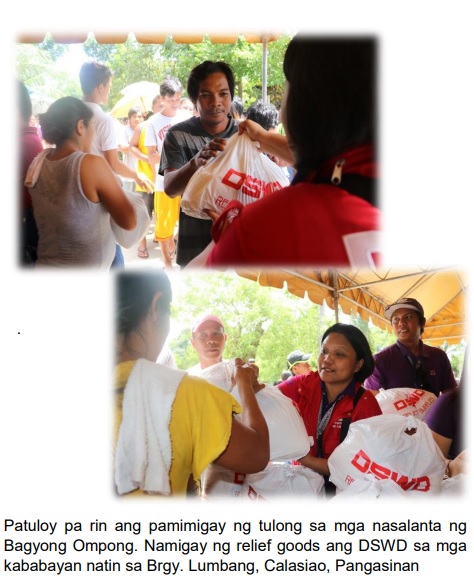 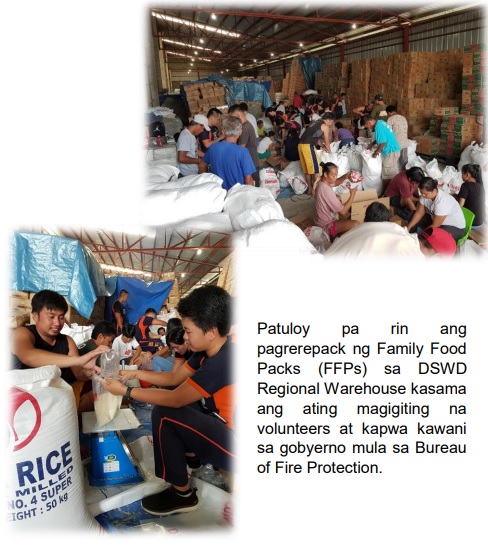 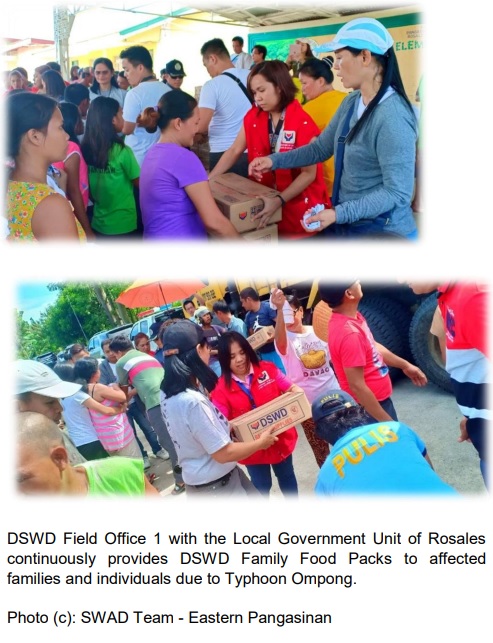 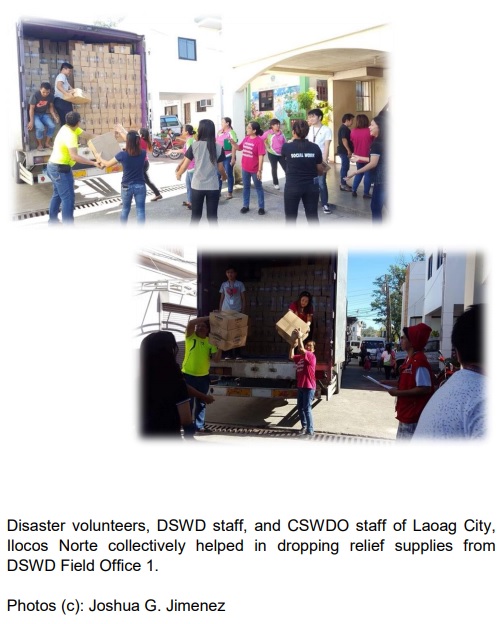 *****The Disaster Response Operations Monitoring and Information Center (DROMIC) of the DSWD-DRMB continues to closely coordinate with the concerned DSWD-Field Offices for any significant disaster response updates.JOEL R. ALDEAReleasing OfficerANNEX A. Number of Affected Families / PersonsANNEX B. Displaced and Served Families / PersonsNote: IDPs in Dagupan City, Pangasinan are center clients and staff from Haven for Children, Haven for Women, and Area-1 Vocational Rehabilitation Center.ANNEX C. Number of Damaged HousesANNEX D. Cost of Assistance Provided to Affected Families / PersonsREGION  PSA Population, 2015  NUMBER OF AFFECTED  NUMBER OF AFFECTED  NUMBER OF AFFECTED  NUMBER OF AFFECTED  NUMBER OF AFFECTED REGION  PSA Population, 2015  Barangays  Cities / Municipalities  Provinces  Families  Persons GRAND TOTAL 51,673,108 5,03048131560,8132,396,779NCR 12,877,253 419-6,62029,885REGION I 5,026,128 1,6831214215,293936,994REGION II 3,451,410 1,382895121,147512,582REGION III 11,218,177 8561137145,769626,952CALABARZON 14,414,774 1985858,01331,676MIMAROPA 2,963,360 541841,9237,415CAR 1,722,006 81673662,048251,275REGIONNUMBER OF EVACUATION CENTERS (ECs)NUMBER OF EVACUATION CENTERS (ECs)INSIDE ECsINSIDE ECsINSIDE ECsINSIDE ECsINSIDE ECs Returned HomeINSIDE ECs Returned HomeOUTSIDE ECsOUTSIDE ECsOUTSIDE ECsOUTSIDE ECsOUTSIDE ECs Returned HomeOUTSIDE ECs Returned HomeTOTAL SERVEDTOTAL SERVEDTOTAL SERVEDTOTAL SERVEDREGIONNUMBER OF EVACUATION CENTERS (ECs)NUMBER OF EVACUATION CENTERS (ECs)INSIDE ECsINSIDE ECsINSIDE ECsINSIDE ECsINSIDE ECs Returned HomeINSIDE ECs Returned HomeOUTSIDE ECsOUTSIDE ECsOUTSIDE ECsOUTSIDE ECsOUTSIDE ECs Returned HomeOUTSIDE ECs Returned HomeFamiliesFamiliesPersonsPersonsREGIONNUMBER OF EVACUATION CENTERS (ECs)NUMBER OF EVACUATION CENTERS (ECs)FamiliesFamiliesPersonsPersonsFamiliesPersonsFamiliesFamiliesPersonsPersonsFamiliesPersonsTotal FamiliesTotal FamiliesTotal PersonsTotal PersonsREGIONCUMNOWCUMNOWCUMNOWFamiliesPersonsCUMNOWCUMNOWFamiliesPersonsCUMNOWCUMNOWGRAND TOTAL3,49883116,5751,969440,4787,069114,606433,409109,2494,373477,17118,926104,876458,245225,7336,342917,03025,995NCR60-6,620-29,885-6,62029,885------6,620-29,885-REGION I605-19,254-73,368-19,25473,36820,45727184,5551,41420,18683,14139,715271157,9411,414REGION II1,232-47,703-175,196-47,703175,19658,927-262,410-58,927262,410106,630-437,866-REGION III8105323,3601,61987,8475,69021,74182,15723,6552,934105,31212,96520,72192,34747,0154,553193,15918,655CALABARZON21818,0133931,6761927,97431,484------8,0133931,676192MIMAROPA86-1,801-7,018-1,8017,01824-104-241041,825-7,122-CAR487299,82431135,4881,1879,51334,3016,1861,16824,7904,5475,01820,24315,9151,47959,3815,734ITEMSQUANTITYTOTAL COSTFamily Food PacksFamily Food PacksFamily Food PacksFamily Food Packs120,90043,524,000.00 	SUB-TOTAL120,90043,524,000.00 	Non-Food ItemsNon-Food ItemsNon-Food ItemsCollapsible Water Carrier w/ Purification Tablet2,5001,035,000.00DAFAC Forms80,000142,400.00Family Kit14,17532,602,500.00Hygiene Kit14,41425,768,628.50Laminated Sack150521,832.00Mosquito Net2,000292,760.00Rice bag, 3kg with DSWD logo Imprint Plastic30,00081,000.00Sando Bag45,00056,250.00Sleeping Kit17,95713,606,916.75TEW, PP/PE Bag Impulse Sealer, FS-30011,850.00SUB-TOTAL206,19774,109,137.25TOTAL COST OF ASSISTANCETOTAL COST OF ASSISTANCE117,633,137.25DATE QUANTITY 
(SACKS)KILOGRAMSLOGISTICS SUPPORT UTILIZEDLOGISTICS SUPPORT UTILIZEDSept 11-25, 201830,1791,508,950Logistics ProviderNo. of truckloadSept 11-25, 201830,1791,508,950Development2Sept 11-25, 201830,1791,508,950PDRF6Sept 11-25, 201830,1791,508,950DSWD16Sept 11-25, 201830,1791,508,950Transmodal23Sept 11-25, 201830,1791,508,950Phil GBCB1Sept 11-25, 201830,1791,508,950WFP65Total truckloads113 truckloadsRelief ItemQuantityCostRemarksFamily Food Pack46,38216,697,520Production ongoingRELIEF ITEMFIELD OFFICEQUANTITYDESTINATIONFamily Food PacksDSWD-FO CAR1,600DSWD Provincial SWAD TEAM Office. Bangued-AbraHygiene KitDSWD-FO CAR1,000DSWD Provincial SWAD TEAM Office. Bangued-AbraSleeping KitDSWD-FO CAR810DSWD Provincial SWAD TEAM Office. Bangued-AbraFamily KitDSWD-FO CAR1,000DSWD Provincial SWAD TEAM Office. Bangued-AbraSleeping KitDSWD-FO CAR190DSWD Provincial SWAD TEAM Office. Bangued-AbraHygiene KitDSWD-FO CAR1,000DSWD Provincial SWAD TEAM Offie, Tabuk, KalingaSleeping KitDSWD-FO CAR540DSWD Provincial SWAD TEAM Offie, Tabuk, KalingaFamily KitDSWD-FO CAR1,000DSWD Provincial SWAD TEAM Offie, Tabuk, KalingaSleeping KitDSWD-FO CAR460DSWD Provincial SWAD TEAM Offie, Tabuk, KalingaFamily Food PacksDSWD-FO CAR1,600DSWD Provincial SWAD TEAM Office. Bangued-AbraCATEGORYORGANIZATIONNO. OF PAXREMARKSUniformed PersonnelPhilippine Coast Guard72Mechanized ProductionUniformed PersonnelPNP (SPD)38Manual ProductionCiviliansIndividuals3Manual ProductionTOTAL WORKFORCE DEPLOYEDTOTAL WORKFORCE DEPLOYED113REGION  NO. OF DAMAGED HOUSES  NO. OF DAMAGED HOUSES  NO. OF DAMAGED HOUSES REGION  Total  Totally  Partially GRAND TOTAL 140,505  10,798  129,707 REGION I 34,781  1,350  33,431 REGION II 75,672  8,022  67,650 REGION III 1,393  75  1,318 CAR 28,659  1,351  27,308 REGION TOTAL COST OF ASSISTANCE REGION DSWD GRAND TOTAL 72,496,520.80 NCR 2,644,323.90 REGION I 36,430,529.75 REGION II 11,139,150.00 REGION III 6,315,032.60 MIMAROPA 627,000.00 CAR 15,340,484.55 Field OfficeDate DeliveredRelief Items Qty  Cost of Assistance DSWD FO CAR2018-09-13Family Food Packs         1,600             576,000.00 DSWD FO CAR2018-09-17Family Food Packs       13,300          4,788,000.00 DSWD FO CAR2018-09-18Family Food Packs         4,900          1,764,000.00 DSWD FO CAR2018-09-19Family Food Packs         3,200          1,152,000.00 DSWD FO CAR2018-09-20Family Food Packs         3,400          1,224,000.00 DSWD FO CAR2018-09-24Family Food Packs         1,600             576,000.00 DSWD FO CAR2018-09-25Family Food Packs         6,700          2,412,000.00 DSWD FO CARFFP SubtotalFFP Subtotal                            34,700 DSWD FO I2018-09-17Family Food Packs         4,800          1,728,000.00 DSWD FO I2018-09-22Family Food Packs       13,600          4,896,000.00 DSWD FO IFFP SubtotalFFP Subtotal                            18,400 DSWD FO II2018-09-11Family Food Packs         5,000          1,800,000.00 DSWD FO II2018-09-14Family Food Packs         3,000          1,080,000.00 DSWD FO II2018-09-15Family Food Packs         1,600             576,000.00 DSWD FO II2018-09-16Family Food Packs       10,000          3,600,000.00 DSWD FO II2018-09-18Family Food Packs         8,000          2,880,000.00 DSWD FO II2018-09-20Family Food Packs         3,200          1,152,000.00 DSWD FO II2018-09-23Family Food Packs       10,000               3,600,000 DSWD FO IIFFP SubtotalFFP Subtotal                            40,800 DSWD FO III2018-09-15Family Food Packs         6,200          2,232,000.00 DSWD FO III2018-09-16Family Food Packs         1,600             576,000.00 DSWD FO III2018-09-17Family Food Packs         9,800          3,528,000.00 DSWD FO III2018-09-18Family Food Packs         3,000          1,080,000.00 DSWD FO III2018-09-19Family Food Packs         3,000          1,080,000.00 DSWD FO III2018-09-20Family Food Packs         1,700             612,000.00 DSWD FO III2018-09-22Family Food Packs         1,700             612,000.00 DSWD FO IIIFFP SubtotalFFP Subtotal                            27,000 Total of FFPs DeliveredTotal of FFPs DeliveredTotal of FFPs Delivered   120,900           43,524,000 Field OfficeDate DeliveredRelief Items Qty  Cost of Assistance DSWD FO I2018-09-11DAFAC Forms       20,000               35,600.00 DSWD FO I2018-09-20DAFAC Forms60,000            106,800.00 DSWD FO I2018-09-12Family Kit         1,100          2,530,000.00 DSWD FO I2018-09-13Family Kit         5,950        13,685,000.00 DSWD FO I2018-09-20Family Kit565         1,299,500.00 DSWD FO I2018-09-12Hygiene Kit         2,166          3,872,266.50 DSWD FO I2018-09-13Hygiene Kit         4,834          8,641,983.50 DSWD FO I2018-09-20Hygiene Kit502            897,450.50 DSWD FO I2018-09-12Sleeping Kit         2,600          1,970,150.00 DSWD FO I2018-09-13Sleeping Kit         4,221          3,198,462.75 DSWD FO I2018-09-20Sando Bag45,000              56,250.00 DSWD FO I2018-09-20TEW,PP/PE Bag Impulse Sealer, FS-3001                1,850.00 DSWD FO I2018-09-22Sleeping Kit500            378,875.00 DSWD FO I2018-09-22Family Kit500         1,150,000.00 DSWD FO I2018-09-22Hygiene Kit187            334,309.25 DSWD FO I2018-09-22Rice bag, 3 kilo with DSWD logo Imprint Plastic30,000              81,000.00 DSWD FO INFI SubtotalNFI Subtotal                38,239,497.50  PHP DSWD FO II2018-09-11Collapsible Water Carrier w/ Purification Tablet2,500         1,035,000.00 DSWD FO II2018-09-11Family Kit1,000         2,300,000.00 DSWD FO II2018-09-11Hygiene Kit         1,000          1,787,750.00 DSWD FO II2018-09-11Sleeping Kit1,000            757,750.00 DSWD FO II2018-09-20Sleeping Kit1,000            757,750.00 DSWD FO II2018-09-20Laminated Sack150            521,832.00 DSWD FO IINFI SubtotalNFI Subtotal                  7,160,082.00  PHP DSWD FO III2018-09-12Family Kit7601,748,000.00DSWD FO III2018-09-12Hygiene Kit1,0001,787,750.00DSWD FO III2018-09-18Hygiene Kit         1,000 1,787,750.00DSWD FO III2018-09-12Sleeping Kit         1,500 1,136,625.00DSWD FO IIINFI SubtotalNFI Subtotal6,460,125.00 PHP FO CAR2018-09-19Sleeping Kit            800 606,200.00FO CAR2018-09-20Sleeping Kit            200 151,550.00FO CAR2018-09-21Sleeping Kit         2,340 1,773,135.00FO CAR2018-09-21Sleeping Kit            660 500,115.00FO CAR2018-09-24Sleeping Kit         1,000 757,750.00FO CAR2018-09-25Sleeping Kit         1,636 1,239,679.00FO CAR2018-09-19Family Kit         1,000 2,300,000.00FO CAR2018-09-21Family Kit            300 690,000.00FO CAR2018-09-24Family Kit         1,000 2,300,000.00FO CAR2018-09-25Family Kit         2,000 4,600,000.00FO CAR2018-09-20Hygiene Kit         1,000 1,787,750.00FO CAR2018-09-21Hygiene Kit            525 938,568.75FO CAR2018-09-24Hygiene Kit         1,000 1,787,750.00FO CAR2018-09-25Hygiene Kit         1,000 1,787,750.00FO CARFO CARNFI SubtotalNFI Subtotal21,220,247.75 PHP FO IV-A2018-09-20Hygiene Kit            200             357,550.00 FO IV-A2018-09-20Sleeping Kit            500             378,875.00 FO IV-A2018-09-20Mosquito Net         2,000             292,760.00 FO IV-ANFI SubtotalNFI Subtotal                  1,029,185.00  PHP Total of NFIs Delivered206,19774,109,137.25REGION  TOTAL COST OF ASSISTANCE  TOTAL COST OF ASSISTANCE  TOTAL COST OF ASSISTANCE  TOTAL COST OF ASSISTANCE REGION  LGU  NGOs  OTHERS  GRAND TOTAL GRAND TOTAL 25,961,044.48  2,161,562.00  168,384.00  28,290,990.48 REGION I 7,852,104.68  1,950.00  52,720.00  7,906,774.68 REGION II 2,073,160.50  -    83,100.00  2,156,260.50 REGION III 5,576,169.00  507,700.00  -    6,083,869.00 MIMAROPA 6,699.00  -    -    6,699.00 CAR 10,452,911.30  1,651,912.00  32,564.00  12,137,387.30 DATESITUATIONS / ACTIONS UNDERTAKENSeptember 12, 2018 to presentThe DSWD-DRMB and DSWD-NRLMS staff are on 24/7 duty at the NDRRMC Operations Center to continuously coordinate with the concerned DSWD Field Offices and Response Cluster members for significant disaster response updates.The DSWD Central Office RETT and staff deployed in Region II and CAR were demobilized on 18 September 2018.DATESITUATIONS / ACTIONS UNDERTAKENSeptember 17, 2018FO-NCR submitted terminal report.All evacuation centers are already closed. No casualties reported.The FO-NCR Disaster Response Management Division and the FO Quick Response Teams will still be on standby-alert for any eventualities that might happen due to any disasters/emergencies.Further, the Local Social Welfare and Development Offices (LSWDOs) in NCR will continuously provide assistance to the flood-affected families if deemed necessary. DATESITUATIONS / ACTIONS UNDERTAKENSeptember 25, 2018Teams from DSWD Central Office and Field Office were deployed were deployed today, 25 September 2018, in Itogon and Tuba, Benguet to provide social welfare services, camp coordination and management, protection of internally-displaced persons, psychosocial interventions, relief operations, and management of donations and volunteers. Non-government, private institutions, people’s organization, religious organization and foreign organizations are also continuously extending help.September 14, 2018 to presentThe DSWD Field Office CAR continues to provide resource augmentation and technical support to the provinces through the provision of food and non-food items and the deployment of an augmentation team in the province which has been providing assistance in CCCM and IDP protection to the PDRRMC and the PSWDO managing the entire province. This is in addition to the Social Welfare and Development (SWAD) Team that is already based in the province and the municipal-based workers that comprise the DSWD municipal action teams.A Rapid Emergency Telecommunications Team (RETT) has also been deployed to provide non-stop connectivity for the provincesDATESITUATIONS / ACTIONS UNDERTAKENSeptember 12, 2018 to presentDSWD-Field Office I continuously coordinating with the Social Welfare and Development (SWAD) Team Leaders, Provincial/City/Municipal Disaster Risk Reduction and Management Councils (P/C/MDRRMCs), and Provincial/City/Municipal Social Welfare and Development Offices (P/C/MSWDOs) to provide immediate response to families and individuals who will be affected by the typhoon.Manual repacking of family food packs is still ongoing at the DSWD Regional Warehouse, Brgy. Biday, City of San Fernando, La Union with the help of disaster volunteers.DATESITUATIONS / ACTIONS UNDERTAKENSeptember 22, 2018All evacuation centers in the region have been closed as of 22 September 2018.The Field Office attended meeting with the LSWDOs and LDRRMOs to discuss the initial drafting of the initial rehabilitation plan for TY Ompong threshing out the issues and concerns of the participants and soliciting their recommendations for the smooth implementation of the rehabilitationplan.September 18, 2018All evacuation centers in the region have been closed as of 17 September 2018 except for the Province of Cagayan.September 12, 2018 to presentThe Field Office is continuously providing weather updates and monitoring of affected families thru SMS to our SWAD Teams and C/MATs for their appropriate action.The Field Office has already activated the DMRT and the SWAD Teams and rendering of duty started on September 13, 2018 at 7:00 PM.DATESITUATIONS / ACTIONS UNDERTAKENSeptember 14, 2018 to presentDSWD-FO III continuously monitoring and coordinating with the DSWD Provincial Extension Offices in the seven (7) provinces relative to the status of their respective areas and the status of existing evacuation centers.DATESITUATIONS / ACTIONS UNDERTAKENSeptember 18, 2018FO-IV CALABARZON already submitted terminal report.The Alert Level of the DSWD-FO-IV CALABARZON Disaster Operation Center has been lowered to white alert status.Except for the Province of Laguna all the evacuation centers have already closed. The existing evacuation center in Calamba City that host 39 families or 192 person remains open, the IDPs are waiting for the advice of the LGU when to return to their residence since the water level of Laguna de Bay is rising.September 12, 2018 to presentDSWD-FO CALABARZON is closely coordinating with C/MSWDOs and C/MDRRMOs in the flood and landslide prone areas of the region.Continuous monitoring and coordination with LSWDOs and LDRRMOs relative to the status of weather and pre-emptive evacuation in their respective areas.The alert level of DROMIC and the Regional and Provincial Quick Response Team (RPQRT) remains in a heightened alert status.All members of R/P/C/M QRTs are on-call status and standby duty ready for deployment if needed.All members of Rapid Emergency Telecommunications Team are on on-call and standby status ready for deployment if needed.Personnel from DRMD of DSWD-FO CALABARZON render duty at the DSWD-FO CALABARZON Disaster Operations Center.DSWD-FO CALABARZON has been maintaining contact and constant communication with the LGUs with pre-disaster assessments being conducted.DATESITUATIONS / ACTIONS UNDERTAKENSeptember 25, 2018FO  MIMAROPA already submitted terminal report.September 16, 2018The SWADT Office ensured the availability of prepositioned of goods and stockpile in Geographically Isolated and Disadvantaged Areas (GIDA).Ensured continuous coordination with P/C/MSWDO regarding the validation and assessment for possible augmentation to affected LGUs.The Disaster Response and Management Division of DSWD-FO MIMAROPA through DROMIC is continuously coordinating with SWAD Offices, P/C/MSWDOs, P/C/MDRRMOs and other concerned agencies for significant disaster response updates.Activated the RQRT operation center to continuously monitor weather disturbances within the Provinces of MiMaRoPa and provide situational awareness, if necessary.Continuous submission of updates/status report relative to the effect of Typhoon “OMPONG”.Close coordination to MDRRMO/MSWDO/PDRRMO to effectively monitor the situation and weather disturbance within the affected areas of Occidental Mindoro, Oriental Mindoro and Marinduque.All concerned local government units deployed their local social welfare development offices, supported by the Municipal Action Team (MAT) of DSWD conducting validation and assessment on the condition of the families.Disaster Response and Management Regional Staff are currently deployed in Marinduque.DATESITUATIONS / ACTIONS UNDERTAKENSeptember 16, 2018All evacuation centers in the 6 provinces in the region were already decamped due to pre-emptive evacuation.September 11, 2018 to presentPAT and MAT members are on standby and were instructed to coordinate with the P/MDRRMOs for status reports and updates.DATESITUATIONS / ACTIONS UNDERTAKENSeptember 13, 2018 to presentAll QRTs are on standby and ready for augmentation.DROMIC FO Focal Person is rendering 24/7 monitoring of the weather status and provision of updates to QRT members via social media (DRR-FO VI chatgroup) and posting in the conspicuous spaces in the region. Also, in close coordination with PDRRMOs, PSWDOs, OCD, and others.DSWD-FO VI Human Resource no longer approves application of leave since September 13, 2018 (on a case-to-case basis).Delivered 500 FFPs to province of Capiz (Capiz Gymnasium) and another 500 FFPs to province of Antique (Antique POO) to serve as prepositioned goods and ready for augmentation to any requesting LGUs. AFP and haulers were oriented in the region on the proper hauling before transfer.DATESITUATIONS / ACTIONS UNDERTAKENSeptember 12, 2018 to presentEmergency response teams in all LGUs are now on full alert and are on 24-hour duty. There are no evacuations reported so far while designated shelters/ECs remain open to accommodate families.DSWD-FO VII Quick Response Team is on standby for any assistance and augmentation support needed from the field. DRMD is also on heightened alert.Department of Health in Central Visayas (DOH-7) is on code white alert. DOH said that they have pre-positioned their logistics and supplies. All hospitals are placed on the same alert level, wherein no employee is allowed to take a leave.DSWD-FO VII staff from various provinces have been continuously alerted and provided with up-to-date information regarding the latest weather bulletin issued by PAGASA. They were requested to monitor their area of responsibilities, closely coordinate, and provide information/updates for any incidents resulting from the current weather disturbance.DATESITUATIONS / ACTIONS UNDERTAKENSeptember 18, 2018DSWD-FO VIII already submitted terminal report.September 12, 2018 to presentDisaster Response Information Management Section (DRIMS) is closely monitoring the weather condition and in close coordination with SWADTs, QRTs and PDOs for any incident reports. Disaster Response Management Division (DRMD) is rendering 24/7 duty since September 13, 2018.DATESITUATIONS / ACTIONS UNDERTAKENSeptember 12, 2018 to present DSWD-FO IX through its Disaster Response Division prepared and disseminated a memorandum on preparedness for response to officially inform the SWAD Team leaders to monitor the situation in there are of responsibilityDATESITUATIONS / ACTIONS UNDERTAKENSeptember 13, 2018 to presentDSWD-FO X is closely monitoring the weather and SWADT Leaders are on standby in coordination with P/C/MATs/LDRRMOs.REGION / PROVINCE / MUNICIPALITY REGION / PROVINCE / MUNICIPALITY  PSA Population, 2015   NUMBER OF AFFECTED  NUMBER OF AFFECTED  NUMBER OF AFFECTED REGION / PROVINCE / MUNICIPALITY REGION / PROVINCE / MUNICIPALITY  PSA Population, 2015   NUMBER OF AFFECTED  NUMBER OF AFFECTED  NUMBER OF AFFECTED REGION / PROVINCE / MUNICIPALITY REGION / PROVINCE / MUNICIPALITY  PSA Population, 2015   Barangays  Families  Persons REGION / PROVINCE / MUNICIPALITY REGION / PROVINCE / MUNICIPALITY  PSA Population, 2015   Barangays  Families  Persons GRAND TOTALGRAND TOTAL                      100,979,303                    5,030 #REF!      2,396,779 NCRNCR                        12,877,253                         41              6,620            29,885 Las PinasLas Pinas                             588,894                          2                  24                130 Malabon CityMalabon City                             365,525                          6                  63                240 Manila CityManila City                          1,780,148                          5             1,483             5,264 Marikina cityMarikina city                             450,741                        11             3,604           18,066 Muntinlupa CityMuntinlupa City                             504,509                          2                400             1,655 NavotasNavotas                             249,463                          7                215             1,098 Pasig CityPasig City                             755,300                          2                    9                  46 Quezon CityQuezon City                          2,936,116                          5                749             3,202 San Juan CitySan Juan City                             122,180                          1                  73                184 REGION IREGION I                          5,026,128                    1,683          215,293          936,994 Ilocos NorteIlocos Norte                             593,081                       177            11,898            49,551 Adams                                 1,792                           1                   46                 155 Bacarra                               32,215                         12                 168                 307 Badoc                               31,616                           7                 338              1,162 Bangui                               14,672                           3                 148                 563 CITY OF BATAC                               55,201                         18                 149                 443 Burgos                                 9,777                           9                 368              1,364 Carasi                                 1,567                           1                     1                     9 Currimao                               12,184                           7                 268                 921 Dingras                               38,562                           8                 356              1,108 Dumalneg                                 2,947                           2                     6                   21 LAOAG CITY (Capital)                             111,125                         54              8,697            38,852 Marcos                               17,777                           2                   30                   82 Nueva Era                                 9,506                           1                   82                 262 Pagudpud                               23,770                           5                 234                 878 Paoay                               24,866                           2                   99                 341 Pasuquin                               28,980                         11                 399              1,308 Piddig                               21,497                           3                   22                 169 Pinili                               17,300                           8                 115                 369 San Nicolas                               36,736                           5                   16                   70 Sarrat                               25,212                           5                   20                   92 Solsona                               24,121                           9                 216                 637 Vintar                               32,220                           4                 120                 438 Ilocos SurIlocos Sur                             689,668                       607            97,671          418,812 Alilem                                 6,695                          1                    2                  10 Banayoyo                                 7,748                        10                675             2,727 Bantay                               35,731                        34             6,422           31,940 Burgos                                12,224                        26             2,111             6,628 Cabugao                               37,501                        33           11,019           47,903 CITY OF CANDON                               60,623                        43           17,239           71,642 Caoayan                               19,861                        16             6,513           32,565 Cervantes                               17,211                        13                329             1,584 Galimuyod                               10,748                        24                599             2,995 Gregorio del Pilar (Concepcion)                                 4,875                          7                142                710 Lidlidda                                 4,647                        11             1,079             5,092 Magsingal                               30,792                        12                522             2,584 Nagbukel                                 5,259                        12             1,624             8,120 Narvacan                               44,006                        34           15,556           47,903 Quirino (Angkaki)                                 8,573                          2                  40                146 Salcedo (Baugen)                               11,288                          4                  57                205 San Emilio                                 7,407                          2                    5                  18 San Esteban                                 8,349                          9             1,325           17,917 San Ildefonso                                 7,787                        11                258                779 San Juan (Lapog)                               26,411                        11                361             1,238 San Vicente                               12,758                          2                  35                101 Santa                               15,340                        10                929             4,389 Santa Catalina                               13,945                          4                146                558 Santa Cruz                               39,868                        24                547             2,051 Santa Lucia                               25,402                        36             5,450           27,936 Santa Maria                               30,321                        33             9,273           46,365 Santiago                               18,759                        24             2,771           10,689 Santo Domingo                               27,975                        30             1,319             5,440 Sigay                                 2,737                          1                    3                  11 Sinait                               25,640                        44             8,384           25,530 Sugpon                                 4,585                          1                    1                    3 Suyo                               11,446                          7                  92                358 Tagudin                               39,277                        39             1,194             5,556 CITY OF VIGAN (Capital)                               53,879                        37             1,649             7,119 La UnionLa Union                             786,653                       334            25,970          102,239 Bacnotan                               42,078                        47             1,873             6,507 Bagulin                               13,456                        10                518             2,134 Balaoan                               39,188                          4                218             1,220 Bangar                               35,947                        12                417             1,281 Bauang                               75,032                        31             1,769             6,286 Burgos                                   8,067                          4                  15                  50 Caba                               22,039                        17             3,393             9,269 Luna                               35,802                        40             5,538           27,715 Naguilian                               54,221                        36             3,468           17,611 Pugo                               19,690                        13                445             1,719 Rosario                               55,458                        15                325             1,297 CITY OF SAN FERNANDO (Capital)                             121,812                        42             1,148             3,986 San Gabriel                               18,172                        15             3,661           12,553 San Juan                               37,188                        36             3,018           10,089 Santo Tomas                               39,092                          4                  83                362 Santol                               12,476                          3                    7                  14 Sudipen                               17,056                          1                    5                  21 Tubao                               28,729                          4                  69                125 PangasinanPangasinan                          2,956,726                       565            79,754          366,392 Agno                               28,052                          9                336             1,152 Aguilar                               41,463                        11             2,150           10,742 CITY OF ALAMINOS                               89,708                          8                126                569 Alcala                               43,402                        21             2,650           10,600 Anda                               39,504                          8                147                539 Asingan                               57,355                          8                676             2,827 Balungao                               31,106                        15             1,374             7,772 Bani                               50,306                        15                206                710 Basista                               32,959                          3                    8                  40 Bautista                               32,307                        13             3,069           11,704 Bayambang                             118,205                          9             1,352             5,762 Binalonan                               54,555                        20             3,830           22,380 Binmaley                               83,052                          6                  61                228 Bolinao                               82,084                          6                384             1,569 Bugallon                               67,348                          6                297             1,278  Burgos                               21,637                        10                408             2,649 Calasiao                               95,154                          7                  99                499 Dagupan City                             171,271                        29             8,830           34,701 Dasol                               29,110                          4                  42                132 Infanta                               24,584                        10             1,243             3,396 Labrador                               23,201                          6                  72                245 Laoac                               31,497                        20             3,488           13,161 LINGAYEN (Capital)                             103,278                        18                485             1,627 Mabini                               24,765                          7                183                628 Malasiqui                             130,275                          5                  75                338 Manaoag                               69,497                          7                104                403 Mangaldan                             106,331                        30           16,270           81,395 Mangatarem                               73,241                        57           10,468           52,333 Mapandan                               37,059                        11                218                923 Natividad                               24,299                        10             1,946             9,716 Pozzorubio                               69,555                          8                  36                154 Rosales                               63,081                        19             3,072           14,690 San Carlos City                             188,571                          9                165                757 San Fabian                               83,025                          6                156                663 San Jacinto                               40,848                        12                203                890 San Manuel                               52,939                        11             1,448             6,683 San Nicolas                                35,574                          9                303             1,422 San Quintin                               32,945                          6                133                559 Santa Barbara                               82,012                        29             8,236           37,466 Santo Tomas                                15,022                          5                  28                120 Sison                               47,518                          7                  37                133 Sual                               34,149                          5                132                554 Tayug                               43,149                        21             2,929           12,974 Umingan                               73,252                          6                144                648 Urbiztondo                               50,170                          1                    4                  13 CITY OF URDANETA                             132,940                        10             1,031             4,246 Villasis                               62,333                        12             1,100             4,402 REGION IIREGION II                          3,451,410                    1,382          121,147          512,582 BatanesBatanes                               17,246                           4                   26                   52 Basco                                 8,579                          3                    9                  35 Sabtang                                 1,621                          1                  17                  17 CagayanCagayan                          1,199,320                       549            89,267          384,594 Abulug                               32,497                        20                634             2,556 Alcala                               38,883                        23                539             1,862 Allacapan                               33,571                        26             6,450           25,130 Amulung                               47,860                        20                653             2,392 Aparri                               65,649                        38           13,097           66,787 Baggao                               82,782                        48           21,369           88,055 Ballesteros                               34,299                        19             6,698           23,422 Buguey                               30,175                          6                419             1,925 Calayan                               16,702                        12             1,543             6,064 Camalaniugan                               24,923                        27                509             1,926 Claveria                               29,921                        13                492             1,768 Enrile                               35,834                          5                  34                158 Gattaran                               56,661                        42             9,396           51,217 Gonzaga                               38,892                        18             7,394           37,061 Iguig                               27,862                        19                624             3,051 Lal-lo                               44,506                        17                157                596 Lasam                               39,135                        15                334             1,364 Pamplona                               23,596                          2                  57                266 Peñablanca                               48,584                          8                316             1,176 Piat                               23,597                          9                149                520 Rizal                               17,994                        15                706             2,610 Sanchez-Mira                               24,541                        16                774             2,462 Santa Ana                               32,906                        14             4,656           18,827 Santa Praxedes                                 4,154                        10                570             2,074 Santa Teresita                               19,038                        13                697             2,455 Santo Niño (Faire)                               27,219                        11                233                922 Solana                               82,502                        16                570             2,359 Tuao                               61,535                        16                469             1,439 Tuguegarao City (capital)                             153,502                        51             9,728           34,150 IsabelaIsabela                          1,593,566                       644            26,655          108,842 Alicia                               71,504                        34             1,869             7,864 Angadanan                               43,061                        31                807             2,671 Aurora                               35,017                        23                552             2,524 Benito Soliven                               29,624                          9                218                737 Burgos                               23,784                        13                317             1,081 Cabagan                               50,174                        26             1,852           11,615 Cabatuan                               39,413                        23                336             1,116 City of Cauayan                             129,523                        31                682             2,477 Cordon                               42,926                          3                187                536 Delfin Albano (Magsaysay)                               26,614                        30                648             2,982 Dinapigue                                 5,005                          6                418             1,295 Divilacan                                 5,687                          9                438             1,808 Echague                               79,094                        16                217                794 Gamu                               29,904                        10                214                840 Ilagan (capital)                             145,568                        35                321             1,503 Jones                               45,666                        15                495             1,685 Luna                               19,326                        19                457             1,503 Maconacon                                 4,253                        11                642             2,045 Mallig                               30,459                        18                593             2,401 Naguilian                               31,902                          3                  15                  63 Palanan                               17,260                        17             1,155             4,112 Quezon                               25,860                        14                289                937 Quirino                               24,501                          8                270             1,064 Ramon                               52,707                        11                407             1,924 Reina Mercedes                               26,998                        17                941             3,399 Roxas                               61,773                        21                828             2,482 San Agustin                               22,880                          3                196                584 San Guillermo                               20,200                        26                883             3,186 San Isidro                               24,861                        21                544             2,091 San Manuel                               31,896                        17                249                790 San Mariano                               55,370                        20             1,443             6,406 San Mateo                               64,505                        11                303             1,025 San Pablo                               25,384                          7                  91                441 Santa Maria                               25,382                        20             5,982           26,024 City of Santiago                             134,830                        26                934             3,085 Santo Tomas                               23,005                        19                597             2,767 Tumauini                               67,650                        21                265                985 Nueva VizcayaNueva Vizcaya                             452,287                       109              2,751            10,608 Alfonso Castaneda                                 7,940                          3                  60                225 Ambaguio                               15,250                          7                164                804 Aritao                               37,225                          3                  54                215 Bagabag                               35,501                          3                  38                117 Bambang                               53,433                        14                580             2,435 Bayombong (capital)                               61,512                        19                635             2,980 Diadi                               18,122                          5                262                454 Dupax del Norte                               27,514                          7                178                554 Dupax del Sur                               19,111                          6                  60                216 Kasibu                               37,705                          3                  93                271 Kayapa                               23,714                          8                116                429  Quezon                               21,056                          7                112                477 Santa Fe                               16,180                          8                  98                404 Solano                               59,517                        15                298             1,016 Villaverde                               18,507                          1                    3                  11 QuirinoQuirino                             188,991                         76              2,448              8,486 Aglipay                               27,787                        15                299             1,118 Cabarroguis (capital)                               30,582                        16                691             2,098 Diffun                               52,569                          8                128                561 Maddela                               38,499                        19                563             2,130 Nagtipunan                               23,484                        13                621             2,097 Saguday                               16,070                          5                146                482 REGION IIIREGION III                        11,218,177                       856          145,769          626,952 AuroraAurora                             214,336                       126            11,489            41,825 Baler (capital)                               39,562                        10                970             4,076 Casiguran                               24,313                        21             2,080             7,695 Dilasag                               15,835                          8             2,191             7,744 Dinalungan                               11,322                        10                814             3,037 Dingalan                               25,482                        11             2,097             7,109 Dipaculao                               29,736                        22             2,105             7,352 Maria Aurora                               40,734                        32                589             2,269 San Luis                               27,352                        12                643             2,543 BataanBataan                             760,650                         40                 457              1,840 Abucay                               39,880                          1                  12                  48 Dinalupihan                             106,371                          5                  26                111 Hermosa                               65,862                          1                  19                  50 Limay                               68,071                          7                  95                391 Mariveles                             127,536                          5                  60                219 Morong                               29,901                          2                  10                  52 Orani                               66,909                          3                  19                  83 Orion                               56,002                          9                167                649 Pilar                               41,823                          5                  37                185 Samal                               35,298                          2                  12                  52 BulacanBulacan                          3,292,071                       110            36,698          164,975 Balagtas (Bigaa)                               73,929                          3                222                641 Baliuag                             149,954                          2                  70                170 Bocaue                             119,675                          2                  70                303  Bulacan                               76,565                          6                918             2,522 Bustos                               67,039                          7             1,176             5,018 Calumpit                             108,757                        29           23,663         105,605 Guiguinto                               99,730                          3                498             2,415 Hagonoy                             129,807                          1                    5                  27 City of Malolos (capital)                             252,074                          7                  87                354 Marilao                             221,965                          4                  51                110 City of Meycauayan                             209,083                          7                254                921 Norzagaray                             111,348                          5                700             3,092 Obando                               59,197                          8                287             1,001 Paombong                               53,294                          2                  23                  65 Plaridel                             107,805                          3                180                808 Pulilan                               97,323                          1                  70                281 San Ildefonso                             104,471                          6                137                655 San Miguel                             153,882                          8             7,925           39,635 San Rafael                               94,655                          3                  26                127 Santa Maria                             256,454                          3                336             1,225 Nueva EcijaNueva Ecija                          2,151,461                       270            27,742          131,658 Aliaga                               63,543                          5                704             4,034 Bongabon                               64,173                        12                974             4,184 Cabanatuan City                             302,231                        19             5,255           25,106 Cabiao                               79,007                        12             4,338           24,807 Carranglan                               41,131                          8                132                427 City of Gapan                             110,303                          4                329             1,550 Cuyapo                               65,039                        13             3,121           12,524 Gabaldon (Bitulok & Sabani)                               35,383                          5                218             1,021 General Mamerto Natividad                               41,656                        20                656             3,032 General Tinio (Papaya)                               47,865                          2                137                566 Guimba                             118,655                        30             2,723           14,448 Jaen                               73,184                          6                396             1,565 Laur                               35,656                          9                  66                233 Licab                               28,254                          9             3,323           16,635 Llanera                               39,701                        12                259                963 Nampicuan                               14,954                          1                    8                  34 Palayan City (capital)                               41,041                          6                315             1,231 Pantabangan                               29,925                        10                631             2,467 Peñaranda                               29,882                          4                  41                155 Quezon                               40,592                          5                223                937 Rizal                               64,087                          6                433             2,310 San Antonio                               77,836                          3                  26                170 San Isidro                               51,612                          5                397             1,674 San Jose City                             139,738                          9             1,659             6,091 San Leonardo                               65,299                          8                420             1,520 Santa Rosa                               69,467                        14                131                571 Santo Domingo                               57,943                          8                287             1,251 Science City of Muñoz                               81,483                          4                  30                128 Talavera                             124,829                        13                406             1,610 Zaragoza                               49,387                          8                104                414 PampangaPampanga                          2,609,744                       100            44,743          189,528 Angeles City                             411,634                          1                  17                  90 Apalit                             107,965                        11             6,140           27,335 Arayat                             133,492                        11             2,276           11,041 Bacolor                               39,460                          1                  75                333 Candaba                             111,586                          1             8,713           37,632 Lubao                             160,838                          3                  63                172 Mabalacat                             250,799                          3                  89                332 Macabebe                               75,850                          8             9,756           38,807 Magalang                             113,147                          2                115                491 Masantol                               57,063                        26             2,932           14,672 Mexico                             154,624                          5                507             2,473 Minalin                               47,713                          4             1,714             7,176 City of San Fernando (capital)                             306,659                          6                  75                264 San Luis                               54,106                          6             4,815           20,908 San Simon                               53,198                          4             7,067           26,277 Santa Rita                               40,979                          1                    4                  28 Santo Tomas                               40,475                          6                351             1,348 Sasmuan (Sexmoan)                               28,004                          1                  34                149 TarlacTarlac                          1,366,027                       130            21,326            85,896 Anao                               11,528                          1                  12                  43 Bamban                               69,466                          2                  67                294 Camiling                               83,248                        38             9,707           43,124 Capas                             140,202                          3                309             1,524 Gerona                               87,531                          8                387             1,591 La Paz                               64,017                        12             5,537           19,754 Mayantoc                               32,232                          7                657             2,739 Moncada                               57,787                        21             2,501             8,311 Paniqui                               92,606                          6                556             1,685 Pura                               23,712                          7                348             1,469 Ramos                               21,350                          9                649             2,502 San Manuel                               25,504                        15                589             2,817 Victoria                               63,715                          1                    7                  43 ZambalesZambales                             823,888                         80              3,314            11,230 Botolan                               57,707                          7                248                728 Cabangan                               25,163                          1                  25                129 Candelaria                               27,174                        15                528             1,839 Castillejos                               64,841                          1                  70                277 Iba (capital)                               50,506                          5                  66                274 Masinloc                               47,719                          9                814             2,916 Olongapo City                             233,040                          7                  77                269 Palauig                               34,947                          5                  62                178  San Antonio                               34,661                          3                  13                  50 San Felipe                               23,183                          1                  13                  54 San Marcelino                               33,665                          1                  43                120 San Narciso                               28,360                          2                    7                  24 Santa Cruz                               58,151                        22             1,343             4,349 Subic                             104,771                          1                    5                  23 CALABARZONCALABARZON                        14,414,774                       198              8,013            31,676 BatangasBatangas                          2,694,335                         30                 374              1,623 Batangas City (capital)                             329,874                          6                111                643 Bauan                               91,297                          6                  93                292 Calatagan                               56,449                          3                  15                  53 Cuenca                               32,783                          2                  11                  54 Lemery                               93,157                          2                  37                163 Malvar                               56,270                          1                    3                  14 Nasugbu                             134,113                          2                  24                  94 Padre Garcia                               48,302                          1                    1                    8 Rosario                             116,764                          1                  24                  89 San Luis                               33,149                          1                  11                  47 Taal                               56,327                          1                  10                  50 Tingloy                               17,919                          4                  34                116 CaviteCavite                          3,678,301                         29              2,458              7,058 Bacoor                             600,609                          5             1,190             2,063 Carmona                               97,557                          1                  18                  85 Cavite City                             102,806                        14                814             2,824 Indang                               65,599                          1                  13                  35 Kawit                               83,466                          3                  88                440 Naic                             111,454                          1                    1                    5 Noveleta                               45,846                          1                  57                185 Rosario                             110,706                          1                  95                622 Tanza                             226,188                          1                173                769 Ternate                               23,157                          1                    9                  30 LagunaLaguna                          3,035,081                         31                 634              2,621 City of Calamba                             454,486                        15                356             1,466 Famy                               16,587                          1                    2                    9 Kalayaan                               23,269                          1                    4                  42 Los Baños                             112,008                          7                  98                361 Paete                               25,096                          1                  40                170 San Pablo City                             266,068                          3                  37                146 Santa Maria                               30,830                          2                  47                190 Siniloan                               38,067                          1                  50                237 QuezonQuezon                          2,122,830                         82              1,376              5,418 Agdangan                               12,851                          6                  69                334 Atimonan                               63,432                          7                  40                172 Calauag                               73,139                          4                  92                380 Candelaria                             117,434                          1                  12                  60 Catanauan                               71,073                          1                  60                289 General Nakar                               29,705                          3                  46                229 Gumaca                               73,877                          1                  16                  68 Infanta                               69,079                        12                200                622 Jomalig                                 7,417                          1                  16                  81 Mulanay                               53,123                          1                  16                  63 Pagbilao                               75,023                          4                  30                126 Panukulan                               13,546                          2                  29                145 Patnanungan                               14,606                          2                  13                  59 Perez                               12,173                          6                  48                132 Pitogo                               23,019                        14                273                952 Polillo                               30,582                          6                  93                348 Quezon                               15,228                          2                  52                111 Real                               35,979                          3                  23                  96 San Francisco (Aurora)                               61,473                          3                  81                316 Sariaya                             148,980                          3                167                835 RizalRizal                          2,884,227                         26              3,171            14,956 Binangonan                             282,474                          4                  49                183 Cainta                             322,128                          3                  48                163 Jala-Jala                               32,254                          2                  56                192 Morong                               58,118                          1                    1                    6 Rodriguez (Montalban)                             369,222                          5             1,432             7,004 San Mateo                             252,527                          8             1,498             6,985 Tanay                             117,830                          2                  16                  47 Taytay                             319,104                          1                  71                376 MIMAROPAMIMAROPA                          2,963,360                         54              1,923              7,415 MarinduqueMarinduque                             234,521                         25                 409              1,434 Boac (capital)                               54,730                           8                 196                 720 Buenavista                               23,988                          4                  21                  86 Gasan                               34,828                          4                  36                120 Mogpog                               34,043                          1                  55                120 Santa Cruz                               56,408                          3                  24                  95 Torrijos                               30,524                          5                  77                293 Occidental MindoroOccidental Mindoro                             487,414                         19              1,227              4,869 Abra de Ilog                               31,306                          3                387             1,546 Calintaan                               29,826                          1                  43                157 Looc                               10,117                          1                    8                  28 Lubang                               18,803                          3                  98                442 Magsaysay                               36,016                          3                109                398 Mamburao (capital)                               42,975                          2                261             1,127 Rizal                               38,263                          4                178                571 San Jose                             143,430                          2                143                600 Oriental MindoroOriental Mindoro                             844,059                           9                 258              1,036 Baco                               37,215                          1                  14                  40 Bulalacao (San Pedro)                               39,107                          4                203                833 Puerto Galera36606                         4                  41                163 PalawanPalawan                          1,104,585                           1                   29                   76 Cuyo                               22,360                          1                  29                  76 CARCAR                          1,722,006                       816            62,048          251,275 AbraAbra                             241,160                       192            21,250            89,036 Bangued (capital)                               48,163                        29             3,991           16,754 Bucay                               17,115                        16             3,113           12,428 Bucloc                                 2,501                          1                    8                  24 Daguioman                                 2,088                          4                426             2,027 Danglas                                 4,192                          7                516             2,269 Dolores                               11,315                          4                  34                  80 La Paz                               15,437                        12             1,903             6,947 Lagangilang                               14,255                        17             1,043             4,141 Lagayan                                 4,499                          2                  50                187 Langiden                                 3,198                          2                  53                209 Licuan-Baay (Licuan)                                 4,689                          4                361             1,464 Luba                                 6,339                          3                    9                  41 Manabo                               10,761                        11             2,756           13,681 Penarrubia                                 6,640                          9                728             2,994 Pidigan                               12,185                        15                648             3,239 Pilar                               10,223                          6                265             1,001 Sallapadan                                 6,622                          4                  37                152 San Isidro                                 4,574                          3                102                328 San Juan                                 9,867                        18                989             3,912 San Quintin                                 5,438                          6             1,669             5,226 Tayum                               14,467                          1                  30                120 Tineg                                 5,097                        10             1,125             5,646 Villaviciosa                                 5,392                          8             1,394             6,166 ApayaoApayao                             119,184                       134            23,499            95,825 Calanasan (Bayag)                               12,604                        20             3,279           12,784 Conner                               26,051                        22             2,119             8,350 Flora                               17,391                        16             4,350           17,591 Kabugao (capital)                               15,537                        18             1,047             3,919 Luna                               19,063                        23             5,850           24,406 Pudtol                               14,925                        22             4,005           15,346 Santa Marcela                               13,613                        13             2,849           13,429 BenguetBenguet                             791,590                       173              4,060            15,202 Atok                               19,668                           8                   93                 367 Baguio City                             345,366                        64             1,128             4,681 Bakun                               15,357                          4                  74                267 Bokod                               13,756                        10                152                617 Buguias                               43,627                        14                395             1,444 Itogon                               59,820                          9                668             1,986 Kabayan                               15,260                          7                  54                154 Kapangan                               19,361                        12                307             1,106 Kibungan                               17,292                          4                  75                305 La Trinidad (capital)                             129,133                          6                300             1,098 Mankayan                               35,953                          8                  33                152 Sablan                               11,457                          5                  52                176 Tuba                               47,648                        14                678             2,672 Tublay                               17,892                          8                  51                177 IfugaoIfugao                             202,802                       116              1,319              5,181 Aguinaldo                               19,408                          6                  54                175 Alfonso Lista (Potia)                               32,119                        11                243                961 Asipulo                               15,261                          9                  82                308 Banaue                               21,837                        16                327             1,496 Hingyon                                 9,227                          9                  55                202 Hungduan                                 9,400                          9                  80                345 Kiangan                               17,048                          9                130                453 Lagawe (capital)                               19,333                        11                  53                219 Lamut                               25,279                        11                174                541 Mayoyao                               17,331                        13                  33                114 Tinoc                               16,559                        12                  88                367 KalingaKalinga                             212,680                       120            11,184            43,223 Balbalan                               12,195                        14             2,960           13,341 Lubuagan                                 8,733                          9                743             2,540 Pasil                                 9,644                          7                271             1,347 Pinukpuk                               32,026                        23                885             3,560 Tanudan                                 9,534                          8                  44                197 Tinglayan                               12,868                        10                  45                220 Rizal (Liwan)                               17,038                        14             5,219           18,589 City of Tabuk (capital)                             110,642                        35             1,017             3,429 Mountain ProvinceMountain Province                             154,590                         81                 736              2,808 Barlig                                 4,819                          3                  31                  95 Bontoc (capital)                               24,643                          6                  24                  79 Natonin                               10,272                          9                103                418 Paracelis                               28,121                          5                  30                148 Sadanga                                 8,799                          4                    5                  21 Bauko                               31,065                        20                158                652 Besao                                 7,040                          6                  83                290 Sabangan                                 9,315                          6                  35                134 Sagada                               11,127                          9                  92                355 Tadian                               19,389                        13                175                616 REGION / PROVINCE / MUNICIPALITYREGION / PROVINCE / MUNICIPALITYNUMBER OF EVACUATION CENTERS (ECs)NUMBER OF EVACUATION CENTERS (ECs)INSIDE ECsINSIDE ECsINSIDE ECsINSIDE ECsINSIDE ECs Returned HomeINSIDE ECs Returned HomeOUTSIDE ECsOUTSIDE ECsOUTSIDE ECsOUTSIDE ECsOUTSIDE ECs Returned HomeOUTSIDE ECs Returned HomeTOTAL SERVEDTOTAL SERVEDTOTAL SERVEDTOTAL SERVEDREGION / PROVINCE / MUNICIPALITYREGION / PROVINCE / MUNICIPALITYNUMBER OF EVACUATION CENTERS (ECs)NUMBER OF EVACUATION CENTERS (ECs)INSIDE ECsINSIDE ECsINSIDE ECsINSIDE ECsINSIDE ECs Returned HomeINSIDE ECs Returned HomeOUTSIDE ECsOUTSIDE ECsOUTSIDE ECsOUTSIDE ECsOUTSIDE ECs Returned HomeOUTSIDE ECs Returned HomeFamiliesFamiliesPersonsPersonsREGION / PROVINCE / MUNICIPALITYREGION / PROVINCE / MUNICIPALITYNUMBER OF EVACUATION CENTERS (ECs)NUMBER OF EVACUATION CENTERS (ECs)FamiliesFamiliesPersonsPersonsFamiliesPersonsFamiliesFamiliesPersonsPersonsFamiliesPersonsTotal FamiliesTotal FamiliesTotal PersonsTotal PersonsREGION / PROVINCE / MUNICIPALITYREGION / PROVINCE / MUNICIPALITYCUMNOWCUMNOWCUMNOWFamiliesPersonsCUMNOWCUMNOWFamiliesPersonsCUMNOWCUMNOWGRAND TOTALGRAND TOTAL3,49883116,5751,969440,4787,069114,606433,409109,2494,373477,17118,926104,876458,245225,7336,342917,03025,995NCRNCR60-6,620-29,885-6,62029,885------6,620-29,885-Las PinasLas Pinas2-24-130-24130------24-130-Malabon CityMalabon City7-63-240-63240------63-240-Manila CityManila City5-1,483-5,264-1,4835,264------1,483-5,264-Marikina cityMarikina city18-3,604-18,066-3,60418,066------3,604-18,066-Muntinlupa CityMuntinlupa City6-400-1,655-4001,655------400-1,655-NavotasNavotas8-215-1,098-2151,098------215-1,098-Pasig CityPasig City2-9-46-946------9-46-Quezon CityQuezon City11-749-3,202-7493,202------749-3,202-San Juan CitySan Juan City1-73-184-73184------73-184-REGION IREGION I605-19,254-73,368-19,25473,36820,45727184,5551,41420,18683,14139,715271157,9411,414Ilocos NorteIlocos Norte112-2,805-9,248-2,8059,248743-2,840-7432,8403,548-12,088-Adams2-33-105-3310513-50-135046-155-Bacarra3-168-307-168307------168-307-Badoc7-338-1,162-3381,162------338-1,162-Bangui1-84-319-8431964-244-64244148-563-CITY OF BATAC10-100-264-10026449-179-49179149-443-Burgos9-171-564-171564197-800-197800368-1,364-Carasi1-1-9-19------1-9-Currimao4-268-921-268921------268-921-Dingras6-256-773-256773100-335-100335356-1,108-Dumalneg2-6-21-621------6-21-LAOAG CITY (Capital)15-389-1,502-3891,502------389-1,502-Marcos1-30-82-3082------30-82-Nueva Era1-82-262-82262------82-262-Pagudpud9-231-859-2318593-19-319234-878-Paoay2-58-203-5820341-138-4113899-341-Pasuquin13-268-887-26888789-308-89308357-1,195-Piddig2-16-99-16996-70-67022-169-Pinili9-77-222-7722238-147-38147115-369-San Nicolas5-16-70-1670------16-70-Sarrat1-9-45-94511-47-114720-92-Solsona7-183-511-18351133-126-33126216-637-Vintar2-21-61-216199-377-99377120-438-Ilocos SurIlocos Sur169-4,399-16,941-4,39916,9416,53818827,9669256,35027,04110,94118844,925925Bantay6-143-629-143629311-1,549-3111,549454-2,178-Burgos2-147-637-147637123-615-123615270-1,252-Cabugao4-180-623-180623------180-623-CITY OF CANDON29-764-2,606-7642,606443-1,048-4431,0481,207-3,654-Caoayan6-299-1,237-2991,237313-1,365-3131,365616-2,620-Cervantes6-43-178-43178------43-178-Galimuyod4-22-110-221101-5-1523-115-Lidlidda6-147-735-147735932-4,357-9324,3571,079-5,092-Magsingal11-202-1,000-2021,000320-1,584-3201,584522-2,584-Nagbukel3-29-145-2914533-134-3313462-279-Narvacan11-75-260-75260422-1,401-4221,401497-1,661-Quirino (Angkaki)4-26-101-2610114-45-144540-146-San Emilio1-1-7-174-11-4115-18-San Esteban5-45-207-45207------45-207-San Juan (Lapog)7-327-1,124-3271,12437-129-37129364-1,253-San Vicente2-35-101-35101------35-101-Santa1-55-171-55171746-3,730-7463,730801-3,901-Santa Catalina2-146-558-146558------146-558-Santa Cruz9-547-2,051-5472,051------547-2,051-Santa Lucia5-60-153-60153248-1,240-2481,240308-1,393-Santa Maria3-110-404-110404------110-404-Santiago15-380-1,528-3801,528598-2,536-5982,536978-4,064-Santo Domingo1-11-42-11421,308-5,398-1,3085,3981,319-5,440-Sinait8-257-886-257886------257-886-Sugpon1-1-3-13------1-3-Suyo4-30-110-30110517216294418781732629Tagudin2-39-157-39157181181896896--2201811,053896CITY OF VIGAN (Capital)11-278-1,178-2781,1788-40-840286-1,218-La UnionLa Union64-2,714-8,724-2,7148,7241,619-8,410-1,6198,4104,333-17,134-Balaoan1-169-564-169564------169-564-Bangar1-417-1,281-4171,281------417-1,281-Bauang4-431-1,244-4311,244------431-1,244-Caba1-179-448-1794481-6-16180-454-Luna9-374-1,417-3741,417------374-1,417-Pugo8-126-441-126441------126-441-Rosario1-116-695-116695------116-695-CITY OF SAN FERNANDO (Capital)2-21-90-2190------21-90-San Gabriel1-46-146-46146------46-146-San Juan34-770-2,281-7702,281------770-2,281-Tubao2-65-117-65117------65-117-PangasinanPangasinan260-9,336-38,455-9,33638,45511,5578345,33948911,47444,85020,8938383,794489Agno7-336-1,152-3361,152------336-1,152-Aguilar2-185-650-185650------185-650-CITY OF ALAMINOS10-126-569-126569------126-569-Alcala7-147-550-1475502,503-10,050-2,50310,0502,650-10,600-Anda10-147-539-147539------147-539-Asingan3-14-55-145531-123-3112345-178-Balungao2-14-55-14554-14-41418-69-Bani17-206-710-206710------206-710-Basista2-8-40-840------8-40-Bautista2-69-338-693383,025-11,567-3,02511,5673,094-11,905-Bayambang4-394-1,370-3941,370958-4,392-9584,3921,352-5,762-Binalonan3-32-116-321168383489489--11583605489Binmaley2-61-228-61228------61-228-Bolinao8-384-1,569-3841,569------384-1,569-Bugallon8-248-1,080-2481,080------248-1,080-Calasiao1-99-499-99499------99-499-Dagupan City27-1,998-8,249-1,9988,249------1,998-8,249-Dasol4-42-132-42132------42-132-Infanta8-200-668-200668623-1,739-6231,739823-2,407-Labrador7-50-174-5017422-71-227172-245-LINGAYEN (Capital)26-485-1,627-4851,627------485-1,627-Mabini2-159-515-159515------159-515-Malasiqui5-73-328-73328------73-328-Manaoag5-103-398-103398------103-398-Mangaldan3-169-739-169739------169-739-Mangatarem8-322-1,117-3221,117------322-1,117-Mapandan3-24-84-2484------24-84-Natividad4-990-5,611-9905,611958-4,105-9584,1051,948-9,716-Pozzorubio4-21-80-218015-74-157436-154-Rosales1-46-199-46199------46-199-San Carlos City4-105-459-1054598-35-835113-494-San Fabian1-156-663-156663------156-663-San Jacinto5-203-890-203890------203-890-San Manuel6-46-158-461581-3-1347-161-San Nicolas3-15-48-1548178-890-178890193-938-San Quintin1-133-559-133559------133-559-Santa Barbara11-249-1,026-2491,0267-27-727256-1,053-Santo Tomas3-22-100-22100------22-100-Sison7-35-125-351252-8-2837-133-Sual5-132-554-132554------132-554-Tayug5-114-520-1145201-8-18115-528-Umingan3-68-291-6829176-357-76357144-648-Urbiztondo1-4-13-413------4-13-CITY OF URDANETA10-902-3,608-9023,6087-28-728909-3,636-REGION IIREGION II1,232-47,703-175,196-47,703175,19658,927-262,410-58,927262,410106,630-437,866-BatanesBatanes5-26-52-2652------26-52-Basco4-9-35-935------9-35-Sabtang1-17-17-1717------17-17-CagayanCagayan424-28,608-105,356-28,608105,35647,541-210,129-47,541210,12976,149-315,745-Abulug19-634-2,351-6342,351------634-2,351-Alcala24-539-1,862-5391,862------539-1,862-Allacapan21-914-2,986-9142,9865,536-22,144-5,53622,1446,450-25,130-Amulung22-411-1,425-4111,425242-967-242967653-2,392-Aparri20-3,772-13,328-3,77213,32887-332-873323,859-13,660-Baggao48-5,809-23,236-5,80923,23615,560-64,822-15,56064,82221,369-88,058-Ballesteros9-631-2,247-6312,2476,067-21,175-6,06721,1756,698-23,422-Buguey7-419-1,925-4191,925------419-1,925-Calayan1-70-227-702271,473-5,837-1,4735,8371,543-6,064-Camalaniugan23-509-1,926-5091,926------509-1,926-Claveria32-492-1,768-4921,768------492-1,768-Enrile2-3-13-31331-145-3114534-158-Gattaran5-92-460-924609,304-50,497-9,30450,4979,396-51,217-Gonzaga5-295-1,014-2951,0147,099-36,047-7,09936,0477,394-37,061-Iguig18-172-791-172791452-2,260-4522,260624-3,051-Lal-lo4-157-596-157596------157-596-Lasam18-271-1,066-2711,06663-298-63298334-1,364-Pamplona1-57-266-57266------57-266-Peñablanca8-32-130-32130284-1,046-2841,046316-1,176-Piat11-149-520-149520------149-520-Rizal17-706-2,610-7062,610------706-2,610-Sanchez-Mira11-278-1,081-2781,081496-1,381-4961,381774-2,462-Santa Ana16-776-3,307-7763,307------776-3,307-Santa Teresita11-617-2,148-6172,14880-307-80307697-2,455-Santo Niño (Faire)10-223-888-22388810-34-1034233-922-Solana16-383-1,596-3831,596187-763-187763570-2,359-Tuao20-469-1,439-4691,439------469-1,439-Tuguegarao City (capital)25-9,728-34,150-9,72834,150------9,728-34,150-IsabelaIsabela608-14,747-54,534-14,74754,53410,545-48,527-10,54548,52725,292-103,061-Alicia34-1,869-7,864-1,8697,864------1,869-7,864-Angadanan33-699-2,351-6992,351108-320-108320807-2,671-Aurora24-438-2,073-4382,073114-451-114451552-2,524-Benito Soliven10-218-737-218737------218-737-Burgos16-220-719-22071997-362-97362317-1,081-Cabagan10-271-945-2719451,581-10,670-1,58110,6701,852-11,615-Cabatuan18-285-919-28591916-51-1651301-970-City of Cauayan29-633-2,331-6332,33149-146-49146682-2,477-Cordon5-187-536-187536------187-536-Delfin Albano (Magsaysay)11-165-567-165567483-2,415-4832,415648-2,982-Dinapigue6-418-1,295-4181,295------418-1,295-Divilacan12-278-1,230-2781,230160-578-160578438-1,808-Echague4-213-779-2137793-15-315216-794-Gamu2-17-77-1777197-763-197763214-840-Ilagan (capital)7-97-388-97388223-1,115-2231,115320-1,503-Jones15-495-1,685-4951,685------495-1,685-Luna19-457-1,503-4571,503------457-1,503-Maconacon44-642-2,045-6422,045------642-2,045-Mallig11-260-1,132-2601,132333-1,269-3331,269593-2,401-Naguilian3-15-63-1563------15-63-Palanan41-593-2,026-5932,026314-1,176-3141,176907-3,202-Quezon20-289-937-289937------289-937-Quirino4-61-228-61228209-836-209836270-1,064-Ramon10-407-1,924-4071,924------407-1,924-Reina Mercedes15-263-914-263914467-1,717-4671,717730-2,631-Roxas24-573-1,756-5731,756255-726-255726828-2,482-San Agustin4-196-584-196584------196-584-San Guillermo31-883-3,186-8833,186------883-3,186-San Isidro25-446-1,633-4461,63398-458-98458544-2,091-San Manuel20-233-747-23374716-43-1643249-790-San Mariano11-929-4,010-9294,010514-2,396-5142,3961,443-6,406-San Mateo11-298-1,013-2981,0135-12-512303-1,025-San Pablo7-52-234-5223439-207-3920791-441-Santa Maria7-213-1,035-2131,0355,016-21,620-5,01621,6205,229-22,655-City of Santiago35-927-3,045-9273,045------927-3,045-Santo Tomas13-260-1,128-2601,128230-1,091-2301,091490-2,219-Tumauini17-247-895-24789518-90-1890265-985-Nueva VizcayaNueva Vizcaya103-2,108-7,684-2,1087,684607-2,838-6072,8382,715-10,522-Alfonso Castaneda4-60-225-60225------60-225-Ambaguio7-52-268-52268112-536-112536164-804-Aritao3-54-215-54215------54-215-Bambang14-541-2,258-5412,25839-177-39177580-2,435-Bayombong (capital)13-319-1,399-3191,399316-1,581-3161,581635-2,980-Diadi5-262-454-262454------262-454-Dupax del Norte7-174-538-1745384-16-416178-554-Dupax del Sur4-53-187-531877-29-72960-216-Kasibu7-72-139-7213921-82-218293-221-Kayapa5-87-323-8732329-106-29106116-429-Quezon11-94-384-9438418-93-1893112-477-Santa Fe8-98-404-98404------98-404-Solano14-239-879-23987942-137-42137281-1,016-Villaverde1-3-11-311------3-11-QuirinoQuirino92-2,214-7,570-2,2147,570234-916-2349162,448-8,486-Aglipay14-248-878-24887851-240-51240299-1,118-Cabarroguis (capital)20-619-1,852-6191,85272-246-72246691-2,098-Diffun5-37-218-3721891-343-91343128-561-Maddela29-548-2,068-5482,06815-62-1562563-2,130-Nagtipunan13-616-2,072-6162,0725-25-525621-2,097-Saguday11-146-482-146482------146-482-REGION IIIREGION III8105323,3601,61987,8475,69021,74182,15723,6552,934105,31212,96520,72192,34747,0154,553193,15918,655AuroraAurora279-7,057-26,150-7,05726,1504,432-15,675-4,43215,67511,489-41,825-Baler (capital)19-813-3,473-8133,473157-603-157603970-4,076-Casiguran33-691-2,559-6912,5591,389-5,136-1,3895,1362,080-7,695-Dilasag15-437-1,866-4371,8661,754-5,878-1,7545,8782,191-7,744-Dinalungan10-495-1,897-4951,897319-1,140-3191,140814-3,037-Dingalan54-1,878-6,408-1,8786,408219-701-2197012,097-7,109-Dipaculao74-1,511-5,135-1,5115,135594-2,217-5942,2172,105-7,352-Maria Aurora53-589-2,269-5892,269------589-2,269-San Luis21-643-2,543-6432,543------643-2,543-BataanBataan37-457-1,840-4571,840------457-1,840-Abucay1-12-48-1248------12-48-Dinalupihan5-26-111-26111------26-111-Hermosa1-19-50-1950------19-50-Limay7-95-391-95391------95-391-Mariveles5-60-219-60219------60-219-Morong1-10-52-1052------10-52-Orani1-19-83-1983------19-83-Orion9-167-649-167649------167-649-Pilar5-37-185-37185------37-185-Samal2-12-52-1252------12-52-BulacanBulacan7484,29964716,2712,3773,65213,8949,8272,85147,50012,6206,97634,88014,1263,49863,77114,997Balagtas (Bigaa)3-222-641-222641------222-641-Baliuag2-70-170-70170------70-170-Bocaue2-70-303-70303------70-303-Bulacan6-918-2,522-9182,522------918-2,522-Bustos2-4-18-4181,1721,1725,0005,000--1,1761,1725,0185,000Calumpit1181,1616474,6822,3775142,305------1,1616474,6822,377Guiguinto3-198-915-1989153003001,5001,500--4983002,4151,500Hagonoy1-5-27-527------5-27-City of Malolos (capital)7-87-354-87354------87-354-Marilao4-51-110-51110------51-110-City of Meycauayan8-254-921-254921------254-921-Norzagaray5-350-2,016-3502,0163503501,0761,076--7003503,0921,076Obando2-287-1,001-2871,001------287-1,001-Paombong2-23-65-2365------23-65-Plaridel2-84-429-844299696379379--18096808379San Ildefonso6-137-655-137655------137-655-San Miguel1-16-90-16907,90993339,5454,6656,97634,8807,92593339,6354,665San Rafael3-26-127-26127------26-127-Santa Maria4-336-1,225-3361,225------336-1,225-Nueva EcijaNueva Ecija196-4,984-20,232-4,98420,2327,832-35,094-7,83235,09412,816-55,326-Aliaga2-184-918-184918------184-918-Bongabon14-190-898-190898------190-898-Cabanatuan City19-590-2,126-5902,1264,665-22,980-4,66522,9805,255-25,106-Cabiao2-30-143-30143------30-143-Carranglan5-74-241-74241121-472-121472195-713-City of Gapan6-329-1,550-3291,550------329-1,550-Cuyapo1-2-6-26762-2,847-7622,847764-2,853-Gabaldon (Bitulok & Sabani)6-218-1,021-2181,021------218-1,021-General Mamerto Natividad12-174-622-174622------174-622-General Tinio (Papaya)3-137-566-137566------137-566-Guimba4-38-184-38184------38-184-Jaen7-107-409-107409289-1,156-2891,156396-1,565-Laur9-66-233-66233------66-233-Licab3-20-69-2069199-831-199831219-900-Llanera4-27-98-2798------27-98-Nampicuan1-4-17-4174-17-4178-34-Palayan City (capital)7-315-1,231-3151,231------315-1,231-Pantabangan18-507-2,018-5072,018------507-2,018-Peñaranda6-41-155-41155------41-155-Quezon6-162-649-162649------162-649-Rizal5-101-440-101440------101-440-San Antonio3-26-170-26170------26-170-San Isidro6-62-261-62261335-1,413-3351,413397-1,674-San Jose City7-311-1,199-3111,1991,348-4,892-1,3484,8921,659-6,091-San Leonardo6-420-1,520-4201,520------420-1,520-Santa Rosa1-131-571-131571------131-571-Santo Domingo8-287-1,251-2871,251------287-1,251-Science City of Muñoz4-30-128-30128------30-128-Talavera13-297-1,124-2971,124109-486-109486406-1,610-Zaragoza8-104-414-104414------104-414-PampangaPampanga72311,3753285,6141,3091,0474,30511083485345271401,4854116,0991,654Angeles City1-17-90-1790------17-90-Apalit6515010964446841176------150109644468Arayat1-19-104-191048383345345--10283449345Bacolor4-75-333-75333------75-333-Candaba1114145757--------14145757Lubao2-63-172-63172------63-172-Macabebe15131369854439938145------13698544399Magalang2-115-491-115491------115-491-Masantol183237131,04656224990------237131,04656Mexico2-16-76-16763-19-31919-95-Minalin43632715312------632715City of San Fernando (capital)337575264264--------7575264264San Simon5388163705072320------881637050Santa Rita1-1-6-162-14-2143-20-Santo Tomas6-351-1,348-3511,348------351-1,348-Sasmuan (Sexmoan)1-12-42-124222-107-2210734-149-TarlacTarlac51121,9686346,9371,9721,3344,9651,389-6,254-1,3896,2543,35763413,1911,972Anao1-5-15-5157-28-72812-43-Bamban4-67-294-67294------67-294-Camiling8-313-1,407-3131,407------313-1,407-Capas1-64-278-64278245-1,246-2451,246309-1,524-Gerona4-39-165-39165125-543-125543164-708-La Paz961871746746141360------187174674614Moncada103669682,0972076011,890------669682,097207Paniqui535483921,6581,151156507------5483921,6581,151Pura4-32-143-32143------32-143-Ramos3-31-121-31121------31-121-San Manuel2-13-85-1385355-1,698-3551,698368-1,783-ZambalesZambales10123,2201010,803323,21010,77165-304-653043,2851011,10732Botolan9-218-607-2186073-7-37221-614-Cabangan1-25-129-25129------25-129-Candelaria202481101,592324711,56047-247-47247528101,83932Castillejos2-70-277-70277------70-277-Iba (capital)5-66-274-66274------66-274-Masinloc9-814-2,916-8142,916------814-2,916-Olongapo City7-75-260-75260------75-260-Palauig6-62-178-62178------62-178-San Antonio3-13-50-1350------13-50-San Felipe1-13-54-1354------13-54-San Marcelino3-43-120-43120------43-120-San Narciso3-7-24-724------7-24-Santa Cruz30-1,328-4,299-1,3284,29915-50-15501,343-4,349-Subic2-5-23-523------5-23-CALABARZONCALABARZON21818,0133931,6761927,97431,484------8,0133931,676192BatangasBatangas28-374-1,623-3741,623------374-1,623-Batangas City (capital)6-111-643-111643------111-643-Bauan7-93-292-93292------93-292-Calatagan3-15-53-1553------15-53-Cuenca2-11-54-1154------11-54-Lemery2-37-163-37163------37-163-Malvar1-3-14-314------3-14-Nasugbu2-24-94-2494------24-94-Padre Garcia1-1-8-18------1-8-Rosario1-24-89-2489------24-89-San Luis1-11-47-1147------11-47-Taal1-10-50-1050------10-50-Tingloy1-34-116-34116------34-116-CaviteCavite29-2,458-7,058-2,4587,058------2,458-7,058-Bacoor5-1,190-2,063-1,1902,063------1,190-2,063-Carmona1-18-85-1885------18-85-Cavite City14-814-2,824-8142,824------814-2,824-Indang1-13-35-1335------13-35-Kawit3-88-440-88440------88-440-Naic1-1-5-15------1-5-Noveleta1-57-185-57185------57-185-Rosario1-95-622-95622------95-622-Tanza1-173-769-173769------173-769-Ternate1-9-30-930------9-30-LagunaLaguna411634392,6211925952,429------634392,621192City of Calamba231356391,4661923171,274------356391,466192Famy1-2-9-29------2-9-Kalayaan1-4-42-442------4-42-Los Baños7-98-361-98361------98-361-Paete1-40-170-40170------40-170-San Pablo City4-37-146-37146------37-146-Santa Maria3-47-190-47190------47-190-Siniloan1-50-237-50237------50-237-QuezonQuezon78-1,376-5,418-1,3765,418------1,376-5,418-Agdangan6-69-334-69334------69-334-Atimonan7-40-172-40172------40-172-Calauag4-92-380-92380------92-380-Candelaria1-12-60-1260------12-60-Catanauan1-60-289-60289------60-289-General Nakar3-46-229-46229------46-229-Gumaca1-16-68-1668------16-68-Infanta9-200-622-200622------200-622-Jomalig1-16-81-1681------16-81-Mulanay1-16-63-1663------16-63-Pagbilao4-30-126-30126------30-126-Panukulan1-29-145-29145------29-145-Patnanungan2-13-59-1359------13-59-Perez6-48-132-48132------48-132-Pitogo14-273-952-273952------273-952-Polillo6-93-348-93348------93-348-Quezon2-52-111-52111------52-111-Real3-23-96-2396------23-96-San Francisco (Aurora)3-81-316-81316------81-316-Sariaya3-167-835-167835------167-835-RizalRizal42-3,171-14,956-3,17114,956------3,171-14,956-Binangonan4-49-183-49183------49-183-Cainta3-48-163-48163------48-163-Jala-Jala2-56-192-56192------56-192-Morong1-1-6-16------1-6-Rodriguez (Montalban)11-1,432-7,004-1,4327,004------1,432-7,004-San Mateo16-1,498-6,985-1,4986,985------1,498-6,985-Tanay2-16-47-1647------16-47-Taytay3-71-376-71376------71-376-MIMAROPAMIMAROPA86-1,801-7,018-1,8017,01824-104-241041,825-7,122-MarinduqueMarinduque30-332-1,141-3321,141------332-1,141-Boac (capital)8-119-427-119427------119-427-Buenavista5-21-86-2186------21-86-Gasan4-36-120-36120------36-120-Mogpog1-55-120-55120------55-120-Santa Cruz3-24-95-2495------24-95-Torrijos9-77-293-77293------77-293-Occidental MindoroOccidental Mindoro44-1,182-4,765-1,1824,76524-104-241041,206-4,869-Abra de Ilog13-387-1,546-3871,546------387-1,546-Calintaan1-43-157-43157------43-157-Looc1-8-28-828------8-28-Lubang5-98-442-98442------98-442-Magsaysay12-88-398-88398------88-398-Mamburao (capital)1-261-1,127-2611,127------261-1,127-Rizal9-170-547-1705478-24-824178-571-San Jose2-127-520-12752016-80-1680143-600-Oriental MindoroOriental Mindoro10-258-1,036-2581,036------258-1,036-Baco1-14-40-1440------14-40-Bulalacao (San Pedro)5-203-833-203833------203-833-Puerto Galera4-41-163-41163------41-163-PalawanPalawan2-29-76-2976------29-76-Cuyo2-29-76-2976------29-76-CARCAR487299,82431135,4881,1879,51334,3016,1861,16824,7904,5475,01820,24315,9151,47959,3815,734AbraAbra63175112,69367502,6872,273888,9913332,1858,6583,0248911,684339Bangued (capital)12-182-766-182766172-794-172794354-1,560-Bucay6-78-264-78264167-721-167721245-985-Bucloc1-8-24-824------8-24-Danglas4-16-57-165757-237-5723773-294-Dolores1-34-80-3480------34-80-La Paz2-56-184-56184186-612-186612242-796-Lagangilang3-57-211-57211886-3,630-8863,630943-3,841-Lagayan3-47-176-471763-11-31150-187-Langiden1-9-38-93853-209-5320962-247-Licuan-Baay (Licuan)516612296652231656119114282629025Luba1-1-6-168-35-8359-41-Manabo1-24-105-24105------24-105-Penarrubia7-7-27-72788-329-8832995-356-Pidigan5-26-69-266963-241-6324189-310-Pilar1-48-183-48183169836353148632121783818314Sallapadan2-13-50-135037-152-3715250-202-San Juan2-11-35-1135237-863-237863248-898-Tineg1-13-15-1315------13-15-Villaviciosa5-55-174-5517491-301-91301146-475-ApayaoApayao161-4,058-14,248-4,05814,24878232,953127792,9414,840317,15812Calanasan (Bayag)7-229-852-2298528-40-840237-892-Conner15-554-2,362-5542,362154-578-154578708-2,940-Flora28-455-1,636-4551,63615-48-1548470-1,684-Kabugao (capital)20-366-1,060-3661,060159-605-159605525-1,665-Luna35-706-2,485-7062,48599-375-99375805-2,817-Pudtol41-891-3,112-8913,1121343545121315331,02533,65712Santa Marcela15-857-2,741-8572,741213-762-2137621,070-3,503-BenguetBenguet120231,9442666,9609821,6785,9781,5798496,2593,2867302,9733,6221,11513,2084,268Atok5-19-77-197727-74-277446-151-Baguio City49354042,222215362,201608862,5503495222,2011,148904,772370Bakun8-52-200-5220022227272--742227272Bokod1-1-7-17149149600600--150149607600Buguias2-68-250-6825080-304-80304148-554-Itogon226665891,9772925761,68524223324296871111,999316Kabayan1-10-46-10464242104104--5242150104Kibungan9-24-112-2411251-193-5119375-305-La Trinidad (capital)111120212773048775243221313--204129743500Mankayan1-23-99-2399331313--26311213Sablan2-42-130-421309-41-94151-171-Tuba53254469561822087745085082,0552,055--8635543,0112,237Tublay4-36-121-3612115155656--511517756IfugaoIfugao57147921,706124771,694368701,4742162981,258847723,180228Aguinaldo1-4-19-41958221936336130622221263Alfonso Lista (Potia)10-141-566-14156669402561352912121040822135Asipulo715621561254144183725156774522817Banaue6-21-88-21881031484210248212415722Hingyon6-14-45-14453411136331074811586Kiangan10-77-236-7723655218835318513224243Lagawe (capital)4-31-117-31117------31-117-Lamut9-121-435-1214352-19-219123-454-Mayoyao1-1-3-13------1-3-Tinoc3-13-41-13412911492281474211902KalingaKalinga62-2,405-9,230-2,4059,230921534,1523158683,8373,1325312,539315Balbalan10-224-807-22480794-333-94333318-1,140-Lubuagan1-7-34-734291-1,315-2911,315104-506-Pinukpuk9-832-3,845-8323,8455353315315--885534,160315Rizal (Liwan)12-398-1,415-3981,415151-549-151549549-1,964-City of Tabuk (capital)30-944-3,129-9443,129------944-3,129-Mountain ProvinceMountain Province244187426511871454642631059613851585764501471,612572Paracelis3-30-148-30148------30-148-Bauko1115156363--6124551921168768Besao2-20-53-205346191949227102661924792Sabangan1116166969--19186563123534134132Sagada82341113355237866292661353713110040399190Tadian9-72-185-72185603721782231351323740282REGION / PROVINCE / MUNICIPALITY REGION / PROVINCE / MUNICIPALITY   NO. OF DAMAGED HOUSES   NO. OF DAMAGED HOUSES   NO. OF DAMAGED HOUSES REGION / PROVINCE / MUNICIPALITY REGION / PROVINCE / MUNICIPALITY   NO. OF DAMAGED HOUSES   NO. OF DAMAGED HOUSES   NO. OF DAMAGED HOUSES REGION / PROVINCE / MUNICIPALITY REGION / PROVINCE / MUNICIPALITY   NO. OF DAMAGED HOUSES   NO. OF DAMAGED HOUSES   NO. OF DAMAGED HOUSES REGION / PROVINCE / MUNICIPALITY REGION / PROVINCE / MUNICIPALITY  Total  Totally  Partially GRAND TOTALGRAND TOTAL  140,505                  10,798                   129,707 REGION IREGION I    34,781                    1,350                     33,431 Ilocos NorteIlocos Norte      2,714                       245                       2,469 LAOAG CITY (Capital)      2,714                       245                       2,469 Ilocos SurIlocos Sur    27,397                       751                     26,646 Bantay         839                        50                         789 Burgos       1,460                        42                      1,418 Cabugao      4,474                      121                      4,353 CITY OF CANDON      2,543                        33                      2,510 Caoayan      1,399                        37                      1,362 Cervantes         294                          3                         291 Galimuyod         597                        14                         583 Nagbukel           70                          5                           65 Narvacan      3,854                        63                      3,791 San Esteban      1,409                          2                      1,407 Santa Lucia      2,458                        47                      2,411 Santa Maria      2,583                      115                      2,468 Santiago      1,961                      111                      1,850 Tagudin         862                        28                         834 CITY OF VIGAN (Capital)      1,517                        61                      1,456 La UnionLa Union      3,907                       241                       3,666 Caba         557                      126                         431 Luna         988                          9                         979 Pugo             9                          2                             7 CITY OF SAN FERNANDO (Capital)         159                          6                         153 San Gabriel           16                           -                           16 PangasinanPangasinan         763                       113                          650 Aguilar         101                        50                           51 Alcala             3                           -                             3 Balungao           57                           -                           57 Basista             4                           -                             4 Binalonan             3                          1                             2 Infanta           25                          8                           17 Malasiqui             2                           -                             2 Manaoag             2                           -                             2 Mangaldan           94                        21                           73 Mangatarem           64                          1                           63 Mapandan             6                           -                             6 Pozzorubio             2                          1                             1 San Carlos City           53                          1                           52 San Fabian             1                          1                              - San Manuel           37                          3                           34 San Nicolas            14                        11                             3 San Quintin             3                          2                             1 Santo Tomas              1                          1                              - Tayug             7                          2                             5 REGION IIREGION II    75,672                    8,022                     67,650 CagayanCagayan    71,311                    7,788                     63,523 Alcala      9,566                      963                      8,603 Aparri    10,718                      944                      9,774 Baggao    14,108                   1,963                    12,145 Ballesteros      6,698                      818                      5,880 Calayan         222                          7                         215 Gattaran      9,211                   1,045                      8,166 Gonzaga      7,393                   1,112                      6,281 Pamplona           12                          9                             3 Santa Ana      4,658                      366                      4,292 Tuguegarao City (capital)      8,237                      525                      7,712 IsabelaIsabela      3,824                       207                       3,617 Alicia           84                        13                           71 Angadanan           80                          7                           73 Aurora         138                          1                         137 Burgos           83                          4                           79 Cabagan         752                        45                         707 City of Cauayan         361                        16                         345 Delfin Albano (Magsaysay)         560                          2                         558 Divilacan           58                           -                           58 Echague             3                          2                             1 Ilagan (capital)         223                          6                         217 Luna           88                          4                           84 Maconacon           85                          4                           81 Mallig         255                          5                         250 Quezon         303                        12                         291 San Guillermo           20                        13                             7 San Manuel         205                        16                         189 San Mariano           48                          8                           40 Santa Maria         184                        26                         158 Santo Tomas         253                        19                         234 Tumauini           41                          4                           37 Nueva VizcayaNueva Vizcaya         224                         13                          211 Ambaguio           37                          4                           33 Bambang             6                           -                             6 Bayombong (capital)           89                          5                           84 Diadi             5                           -                             5 Dupax del Sur             7                           -                             7 Kayapa           18                          3                           15 Solano           60                          1                           59 QuirinoQuirino         313                         14                          299 Aglipay           84                           -                           84 Cabarroguis (capital)           93                          5                           88 Diffun           94                          8                           86 Maddela           37                          1                           36 Nagtipunan             5                           -                             5 REGION IIIREGION III      1,393                         75                       1,318 BataanBataan             5                           -                              5 Hermosa             3                           -                             3 BulacanBulacan         117                           5                          112 Balagtas (Bigaa)             5                          1                             4 Calumpit         100                           -                         100 City of Malolos (capital)             5                          4                             1 Nueva EcijaNueva Ecija             6                           1                              5 Cuyapo             6                          1                             5 PampangaPampanga           13                           -                            13 Apalit             2                           -                             2 Candaba             1                           -                             1 Mexico             5                           -                             5 Santa Rita             2                           -                             2 TarlacTarlac           16                           5                            11 Camiling             3                          1                             2 Capas             3                           -                             3 Moncada             6                          3                             3 San Manuel             3                           -                             3 ZambalesZambales      1,236                         64                       1,172 Botolan           65                          8                           57 Cabangan             1                           -                             1 Candelaria         389                        45                         344 Palauig             4                          1                             3  San Antonio           12                           -                           12 San Narciso             4                          3                             1 Santa Cruz         761                          7                         754 CARCAR    28,659                    1,351                     27,308 AbraAbra      8,932                       259                       8,673 Bangued (capital)      3,248                      135                      3,113 Bucay         638                        17                         621 Danglas         189                          4                         185 Lagangilang         768                        15                         753 Lagayan           25                          2                           23 Licuan-Baay (Licuan)           28                           -                           28 Manabo      1,551                          6                      1,545 Penarrubia         712                          3                         709 Pidigan         688                        30                         658 Pilar             4                           -                             4 San Juan         483                          7                         476 Tineg           98                        25                           73 Villaviciosa         175                          5                         170 ApayaoApayao    14,082                       634                     13,448 Calanasan (Bayag)         505                        29                         476 Conner      1,990                        42                      1,948 Flora      3,348                      132                      3,216 Kabugao (capital)      1,403                        56                      1,347 Luna      1,264                        65                      1,199 Pudtol      2,723                      161                      2,562 Santa Marcela      2,849                      149                      2,700 BenguetBenguet      2,457                       320                       2,137 Atok           19                           6                            13 Baguio City         220                        83                         137 Bakun             1                           -                             1 Bokod         150                        20                         130 Buguias         394                        23                         371 Itogon         698                        94                         604 Kabayan           39                          2                           37 Kibungan           59                          9                           50 La Trinidad (capital)             2                          2                              - Mankayan           27                          2                           25 Sablan           76                          7                           69 Tuba         307                        49                         258 Tublay         217                          9                         208 IfugaoIfugao         631                         25                          606 Aguinaldo           21                          4                           17 Alfonso Lista (Potia)           36                          1                           35 Asipulo           23                          4                           19 Banaue         287                          4                         283 Hingyon           23                           -                           23 Lagawe (capital)           36                           -                           36 Lamut           62                           -                           62 Mayoyao           38                           -                           38 Tinoc           60                          9                           51 KalingaKalinga      2,185                         96                       2,089 Balbalan         480                        20                         460 Lubuagan         149                          5                         144 Pinukpuk         212                        24                         188 Rizal (Liwan)         855                        36                         819 City of Tabuk (capital)         232                          3                         229 Mountain ProvinceMountain Province         372                         17                          355 Bauko         136                          8                         128 Besao           37                          3                           34 Sabangan             9                           -                             9 Sagada             5                           -                             5 Tadian           73                          4                           69 REGION / PROVINCE / MUNICIPALITY REGION / PROVINCE / MUNICIPALITY  TOTAL COST OF ASSISTANCE  TOTAL COST OF ASSISTANCE  TOTAL COST OF ASSISTANCE  TOTAL COST OF ASSISTANCE  TOTAL COST OF ASSISTANCE REGION / PROVINCE / MUNICIPALITY REGION / PROVINCE / MUNICIPALITY  TOTAL COST OF ASSISTANCE  TOTAL COST OF ASSISTANCE  TOTAL COST OF ASSISTANCE  TOTAL COST OF ASSISTANCE  TOTAL COST OF ASSISTANCE REGION / PROVINCE / MUNICIPALITY REGION / PROVINCE / MUNICIPALITY  TOTAL COST OF ASSISTANCE  TOTAL COST OF ASSISTANCE  TOTAL COST OF ASSISTANCE  TOTAL COST OF ASSISTANCE  TOTAL COST OF ASSISTANCE REGION / PROVINCE / MUNICIPALITY REGION / PROVINCE / MUNICIPALITY  DSWD  LGU  NGOs  OTHERS  GRAND TOTAL GRAND TOTALGRAND TOTAL   72,496,520.80    25,961,044.48        2,161,562.00       168,384.00            100,787,511.28 REGION IREGION I   36,430,529.75      7,852,104.68               1,950.00         52,720.00              44,337,304.43 Ilocos NorteIlocos Norte     7,454,362.50         158,300.00               1,950.00                      -                  7,614,612.50 LAOAG CITY (Capital)     2,083,282.50                       -                           -                       -                 2,083,282.50 Ilocos SurIlocos Sur     4,061,835.00      5,824,622.68                         -                        -                  9,886,457.68 Bantay                      -          103,122.00                         -                       -                    103,122.00 Burgos                       -            24,436.00                         -                       -                      24,436.00 Cabugao                      -       3,451,130.00                         -                       -                 3,451,130.00 Caoayan        312,960.00     1,725,565.00                         -                       -                 2,038,525.00 Nagbukel                      -            32,000.00                         -                       -                      32,000.00 Narvacan     2,160,000.00                       -                           -                       -                 2,160,000.00 Santiago                      -          164,620.00                         -                       -                    164,620.00 Tagudin     1,588,875.00                       -                           -                       -                 1,588,875.00 La UnionLa Union   12,887,019.75      1,254,446.00                         -           52,720.00              14,194,185.75 Caba        180,000.00        109,000.00                         -          52,720.00                  341,720.00 Luna        378,875.00                       -                           -                       -                    378,875.00 Pugo                      -          109,375.00                         -                       -                    109,375.00 CITY OF SAN FERNANDO (Capital)                      -          451,511.00                         -                       -                    451,511.00 San Gabriel        360,000.00            4,000.00                         -                       -                    364,000.00 PangasinanPangasinan   12,027,312.50         614,736.00                         -                        -                12,642,048.50 Alcala                      -          130,570.00                         -                       -                    130,570.00 Balungao        180,000.00                       -                           -                       -                    180,000.00 Binalonan                      -            52,096.00                         -                       -                      52,096.00 Manaoag          67,320.00                       -                           -                       -                      67,320.00 San Manuel                      -            10,640.00                         -                       -                      10,640.00 San Nicolas                       -            57,830.00                         -                       -                      57,830.00 Tayug        540,000.00                       -                           -                       -                    540,000.00 REGION IIREGION II   11,139,150.00      2,073,160.50                         -           83,100.00              13,295,410.50 CagayanCagayan     5,145,000.00                        -                           -                        -                  5,145,000.00 Alcala        105,000.00                       -                           -                       -                    105,000.00 Aparri        210,000.00                       -                           -                       -                    210,000.00 Baggao        910,000.00                       -                           -                       -                    910,000.00 Ballesteros        105,000.00                       -                           -                       -                    105,000.00 Calayan        490,000.00                       -                           -                       -                    490,000.00 Gattaran             105,000                         -                           -                       -                       105,000 Gonzaga        210,000.00                       -                           -                       -                    210,000.00 Santa Ana        105,000.00                       -                           -                       -                    105,000.00 Tuguegarao City (capital)        525,000.00                       -                           -                       -                    525,000.00 IsabelaIsabela     4,060,000.00                        -                           -                        -                  4,060,000.00 Alicia        105,000.00                       -                           -                       -                    105,000.00 Angadanan        105,000.00                       -                           -                       -                    105,000.00 Aurora        105,000.00                       -                           -                       -                    105,000.00 Burgos        105,000.00                       -                           -                       -                    105,000.00 Cabagan        105,000.00                       -                           -                       -                    105,000.00 City of Cauayan        105,000.00                       -                           -                       -                    105,000.00 Delfin Albano (Magsaysay)        105,000.00                       -                           -                       -                    105,000.00 Echague        105,000.00                       -                           -                       -                    105,000.00 Ilagan (capital)        105,000.00                       -                           -                       -                    105,000.00 Luna        105,000.00                       -                           -                       -                    105,000.00 Mallig        105,000.00                       -                           -                       -                    105,000.00 Quezon        105,000.00                       -                           -                       -                    105,000.00 San Guillermo        280,000.00                       -                           -                       -                    280,000.00 San Manuel        105,000.00                       -                           -                       -                    105,000.00 San Mariano        105,000.00                       -                           -                       -                    105,000.00 Santa Maria        105,000.00                       -                           -                       -                    105,000.00 Santo Tomas        105,000.00                       -                           -                       -                    105,000.00 Tumauini        105,000.00                       -                           -                       -                    105,000.00 Nueva VizcayaNueva Vizcaya     1,542,500.00      1,576,440.00                         -                        -                  3,118,940.00 Ambaguio        140,000.00          35,000.00                         -                       -                    175,000.00 Bambang        140,000.00        303,900.00                         -                       -                    443,900.00 Bayombong (capital)        140,000.00        245,250.00                         -                       -                    385,250.00 Diadi                      -          129,574.00                         -                       -                    129,574.00 Dupax del Sur        105,000.00        235,520.00                         -                       -                    340,520.00 Kayapa        142,500.00          94,750.00                         -                       -                    237,250.00 Solano        140,000.00        110,180.00                         -                       -                    250,180.00 QuirinoQuirino        391,650.00         496,720.50                         -           83,100.00                   971,470.50 Aglipay                      -              8,627.50                         -          28,000.00                    36,627.50 Cabarroguis (capital)          79,100.00        112,700.00                         -            8,750.00                  200,550.00 Diffun                      -            17,850.00                         -                       -                      17,850.00 Maddela        140,000.00        159,944.50                         -          32,750.00                  332,694.50 Nagtipunan        172,550.00        167,650.00                         -                       -                    340,200.00 REGION IIIREGION III     6,315,032.60      5,576,169.00           507,700.00                      -                12,398,901.60 BataanBataan                       -           302,590.00                         -                        -                     302,590.00 Hermosa                      -              6,840.00                         -                       -                        6,840.00 BulacanBulacan        570,310.00         170,072.00                         -                        -                     740,382.00 City of Malolos (capital)          30,310.00                       -                           -                       -                      30,310.00 Nueva EcijaNueva Ecija     2,934,120.00      1,756,768.00                         -                        -                  4,690,888.00 Cuyapo        144,000.00        211,000.00                         -                       -                    355,000.00 PampangaPampanga     1,103,981.00         508,889.00           488,900.00                      -                  2,101,770.00 Candaba        360,000.00                       -                           -                       -                    360,000.00 Santa Rita                      -              2,000.00                         -                       -                        2,000.00 TarlacTarlac          17,500.00      1,407,786.00             18,800.00                      -                  1,444,086.00 Camiling          17,500.00        460,769.00                         -                       -                    478,269.00 Capas                      -            93,250.00                         -                       -                      93,250.00 Moncada                      -          332,500.00                         -                       -                    332,500.00 San Manuel                      -          128,800.00                         -                       -                    128,800.00 ZambalesZambales        185,170.00                        -                           -                        -                     185,170.00 Santa Cruz        179,770.00                       -                           -                       -                    179,770.00 CARCAR   15,340,484.55    10,452,911.30        1,651,912.00         32,564.00              27,477,871.85 AbraAbra     3,811,155.25      4,259,609.00                         -                        -                  8,070,764.25 Bangued (capital)        139,000.00        685,456.00                         -                       -                    824,456.00 Bucay                      -          275,280.00                         -                       -                    275,280.00 Danglas          16,000.00                       -                           -                       -                      16,000.00 Lagangilang                      -          134,645.00                         -                       -                    134,645.00 Lagayan          31,180.50          33,100.00                         -                       -                      64,280.50 Licuan-Baay (Licuan)                      -          150,500.00                         -                       -                    150,500.00 Manabo          39,975.00          35,280.00                         -                       -                      75,255.00 Penarrubia                      -          202,300.00                         -                       -                    202,300.00 Pidigan          54,400.00        464,700.00                         -                       -                    519,100.00 Pilar          51,967.50     1,225,000.00                         -                       -                 1,276,967.50 San Juan                      -            12,040.00                         -                       -                      12,040.00 Tineg        742,034.25          65,000.00                         -                       -                    807,034.25 Villaviciosa        102,336.00        215,300.00                         -                       -                    317,636.00 ApayaoApayao     2,759,240.50      3,907,447.00        1,240,350.00         24,544.00                7,931,581.50 Calanasan (Bayag)        244,400.00     1,042,512.00                         -                       -                 1,286,912.00 Conner        481,312.50        260,000.00                         -                       -                    741,312.50 Flora        240,312.50     1,233,135.00       1,110,350.00                     -                 2,583,797.50 Kabugao (capital)        497,212.50        260,000.00                         -                       -                    757,212.50 Luna        220,325.00        599,000.00                         -            5,200.00                  824,525.00 Pudtol        240,315.50        130,000.00                         -          19,344.00                  389,659.50 Santa Marcela        835,362.50        382,800.00          130,000.00                     -                 1,348,162.50 BenguetBenguet     6,968,395.90         406,230.30           411,562.00                      -                  7,786,188.20 Atok          98,437.50                        -                           -                        -                       98,437.50 Baguio City          68,955.90        228,382.64                         -                       -                    297,338.54 Bakun        599,625.00                       -                           -                       -                    599,625.00 Bokod        279,825.00                       -                           -                       -                    279,825.00 Buguias        879,450.00          29,406.30                         -                       -                    908,856.30 Itogon     2,423,684.25                       -                           -                       -                 2,423,684.25 Kabayan        759,525.00                       -                           -                       -                    759,525.00 Kibungan          40,030.75          63,300.03                         -                       -                    103,330.78 La Trinidad (capital)        839,475.00                       -                           -                       -                    839,475.00 Sablan          99,937.50                       -                           -                       -                      99,937.50 Tuba        879,450.00          85,141.33          411,562.00                     -                 1,376,153.33 IfugaoIfugao        373,183.50           41,700.00                         -             7,300.00                   422,183.50 Aguinaldo          28,382.25                       -                           -                       -                      28,382.25 Alfonso Lista (Potia)          60,621.00          32,200.00                         -                       -                      92,821.00 Asipulo          57,984.00                       -                           -                       -                      57,984.00 Banaue          81,169.00                       -                           -                       -                      81,169.00 Hingyon          31,382.75                       -                           -                       -                      31,382.75 Lagawe (capital)                      -                         -                           -            7,300.00                      7,300.00 Lamut          41,973.75            9,500.00                         -                       -                      51,473.75 Mayoyao            5,174.50                       -                           -                       -                        5,174.50 Tinoc          53,704.25                       -                           -                       -                      53,704.25 KalingaKalinga     1,117,913.75      1,833,825.00                         -                        -                  2,951,738.75 Balbalan        202,037.25          63,020.00                         -                       -                    265,057.25 Lubuagan            8,102.50          41,021.00                         -                       -                      49,123.50 Pinukpuk        372,697.50        329,710.00                         -                       -                    702,407.50 Rizal (Liwan)        318,812.25          90,898.00                         -                       -                    409,710.25 City of Tabuk (capital)        181,886.25     1,043,320.00                         -                       -                 1,225,206.25 Mountain ProvinceMountain Province        310,595.65             4,100.00                         -                720.00                   315,415.65 Besao            7,595.75                       -                           -                       -                        7,595.75 Sabangan          93,572.40            4,100.00                         -               720.00                    98,392.40 Sagada          37,934.75                       -                           -                       -                      37,934.75 Tadian            6,795.75                       -                           -                       -                        6,795.75 